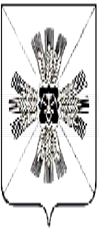 РОССИЙСКАЯ ФЕДЕРАЦИЯ КЕМЕРОВСКАЯ ОБЛАСТЬ - КУЗБАССПРОМЫШЛЕННОВСКИЙ МУНИЦИПАЛЬНЫЙ ОКРУГ СОВЕТ НАРОДНЫХ ДЕПУТАТОВ ПРОМЫШЛЕННОВСКОГО МУНИЦИПАЛЬНОГО ОКРУГА1-й созыв, 33-е заседание РЕШЕНИЕот 13.01.2022 № 371пгт. ПромышленнаяО внесении изменений в решениеСовета народных депутатов Промышленновского муниципального округа от 23.12.2021 № 356«О бюджете Промышленновского муниципального округа на 2022 год и на плановый период 2023 и 2024 годов»Руководствуясь Бюджетным кодексом Российской Федерации, Федеральным законом от 06.10.2003 № 131-ФЗ «Об общих принципах организации местного самоуправления», Уставом муниципального образования Промышленновский муниципальный округ Кемеровской области – Кузбасса, Совет народных депутатов Промышленновского муниципального округаРЕШИЛ:Внести в решение Совета народных депутатов Промышленновского муниципального округа от 23.12.2021 № 356 «О бюджете Промышленновского муниципального округа на 2022 год и на плановый период 2023 и 2024 годов», (далее-решение) следующие изменения:пункт 8 решения изложить в следующей редакции:«8. Дорожный фонд Промышленновского муниципального округа Утвердить	объем	бюджетных	ассигнований	дорожного	фондаПромышленновского муниципального округа на 2022 год в сумме  92 214,9тыс. рублей, на 2023 год в сумме 63 870,7 тыс. рублей, на 2024 год в сумме65 048,8 тыс. рублей».Приложение № 2 к решению изложить в новой редакции согласно приложению № 1 к настоящему решению;Приложение № 3 к решению изложить в новой редакции согласно приложению № 2 к настоящему решению;Приложение № 4 к решению изложить в новой редакции согласно приложению № 3 к настоящему решению;Приложение № 5 к решению изложить в новой редакции согласно приложению № 4 к настоящему решению;Настоящее решение подлежит опубликованию в районной газете«Эхо»	и	размещению	на	официальном	сайте	администрации Промышленновского муниципального округа в сети Интернет.Ввиду большого объема текста решения, приложения к настоящему решению разместить  на официальном сайте администрации Промышленновского муниципального округа в сети Интернет.Контроль за исполнением настоящего решения возложить на комитет по вопросам экономики, бюджета, финансам, налоговой политики (В.Н. Васько).Настоящее решение вступает в силу с даты опубликования в районной газете «Эхо».Председатель Совета народных депутатовПромышленновского муниципального округа	Е.А. ВащенкоИ.о. главыПромышленновского муниципального округа	С.А. Федарюк2Приложение № 1к решению Совета народных депутатов Промышленновского муниципального округа от 13.01.2022 № 371 "О внесении изменений в решение  Совета нородных депутатов Промышленновского округа от 23.12.2021 № 356 "О бюджете Промышленновского муниципального округа на 2022 год и плановый период 2023 и 2024 годов"Приложение № 2к решению Совета народных депутатов Промышленновского муниципального округа  от 23.12.2021г. № 356 "О  бюджетеПромышленновского муниципального округа на 2022 год  и плановый период2023 и 2024 годов"Перечень и коды целевых статей расходов муниципального округаПеречень и коды универсальных направлений расходов бюджета округаПриложение № 2к решению Совета народных депутатов Промышленновского муниципального округа от 13.01.2022 № 371 "О внесении изменений в решение Совета нородных депутатовПромышленновского округа от 23.12.2021 № 356 "О бюджете Промышленновского муниципального округа на 2022 год и плановый период 2023 и 2024 годов"Приложение № 3к решению  Совета народных депутатов Промышленновского муниципального округа от23.12.2021г. № 356 "О  бюджете Промышленновского муниципального округа на 2022 год и плановый период 2023 и 2024 годов "Распределение бюджетных ассигнований бюджета муниципального округа по целевым статьям (муниципальным программам и непрограммным направлениям деятельности), группам и подгруппам видов классификации расходов бюджетов на2022 год и на плановый период 2023 и 2024 годов(тыс. руб.)Приложение № 3к решению Совета народных депутатов Промышленновского муниципального округа от 13.01.2022 № 371 "О внесении изменений в решение Совета нородных депутатов Промышленновского округа от 23.12.2021 № 356 "О бюджете Промышленновского муниципального округа на 2022 год и плановый период 2023 и 2024 годов"Приложение № 4к решению Совета народных депутатов Промышленновского муниципального округа от 23.12.2021г. № 356 "О бюджете Промышленновского муниципального округа на 2022 год и плановый период 2023 и 2024 годов "Распределение бюджетных ассигнований бюджета муниципального округа по разделам, подразделам классификации расходов бюджетов на 2022 год и на плановый период 2023 и 2024 годов(тыс. руб.)Приложение № 4к решению Совета народных депутатов Промышленновского муниципального округа от 13.01.2022 № 371 "О внесении изменений в решение Совета народных депутатов Промышленновского  округа	от 23.12.2021 № 356 "О бюджете Промышленновского муниципального округа на 2022 год и плановый период 2023 и 2024 годов"Приложение № 5к решению Совета народных депутатов Промышленновского муниципального округа от 23.12.2021г. № 356 "О бюджетеПромышленновского муниципального округа на2022 год и плановый период 2023 и 2024 годов"Ведомственная структура расходов на 2022 год и на плановый период 2023 и 2024 годов(тыс. руб.)КодНаименование целевых статей01 0 00 00000Муниципальная	программа	"Поддержка	малого	и	среднего предпринимательства в Промышленновском муниципальном округе"01 0 00 12830Организация обучения субъектов малого и среднего предпринимательства01 0 00 12840Информационная	поддержка	субъектов	малого	и	среднего предпринимательства01 0 00 13300Государственная поддержка малого и среднего предпринимательства (реализация отдельных мероприятий муниципальных программ развития малого и среднего предпринимательства)02 0 00 00000Муниципальная программа  "Поддержка  агропромышленного  комплекса в Промышленновском муниципальном округе"02 0 00 11060Проведение конкурсов03 0 00 00000Муниципальная	программа	"Информационное	обеспечение	населения Промышленновского муниципального округа"03 0 00 12560Субсидирование затрат  по возмещению  недополученных доходов в связи с оказанием услуг средств массовой информации04 0 00 00000Муниципальная	программа	"Социальная	поддержка	населения Промышленновского муниципального округа"04 1  00 00000Подпрограмма "Реализация мер социальной поддержки отдельных категорий граждан"04 1 00 11070Материальная поддержка04 1 00 12070Оказание мер социальной поддержки отдельных категорий граждан04 1 00 12080Доплаты к пенсиям муниципальных служащих04 1 00 12720Ежемесячная  денежная выплата  гражданам,  удостоенным  звания "Почетный гражданин Промышленновского района"04 1 00 70010Обеспечение мер социальной поддержки  ветеранов труда  в соответствии  с Законом Кемеровской области от 20 декабря 2004 года № 105-ОЗ «О мерах социальной поддержки отдельной категории ветеранов  Великой Отечественной войны и ветеранов труда»04 1 00 70020Обеспечение мер социальной поддержки ветеранов Великой Отечественной войны, проработавших в тылу в период с 22 июня 1941 года по 9 мая 1945 года не менее шести месяцев, исключая период работы на временно оккупированных территориях СССР, либо награжденных  орденами  и медалями СССР за самоотверженный труд в период Великой Отечественной войны в соответствии с Законом Кемеровской области от 20 декабря 2004 года № 105-ОЗ «О мерах социальной поддержки отдельной категории ветеранов Великой Отечественной войны и ветеранов труда»04 1 00 70030Обеспечение мер социальной поддержки реабилитированных лиц и лиц, признанных пострадавшими от политических репрессий в соответствии с Законом Кемеровской области от 20 декабря 2004 года № 114-ОЗ «О мерах социальной поддержки реабилитированных лиц и лиц, признанных пострадавшими от политических репрессий»04 1 Р1 70050Меры социальной поддержки многодетных семей в соответствии с Законом Кемеровской области от 14 ноября 2005 года № 123-ОЗ «О мерах социальной поддержки многодетных семей в Кемеровской области»04 1 00 70060Меры  социальной  поддержки  отдельных  категорий  многодетных  матерей  в соответствии с Законом Кемеровской области от 8 апреля 2008 года № 14-ОЗ«О мерах социальной поддержки отдельных категорий многодетных матерей»04 1 00 70080Меры социальной поддержки отдельных категорий граждан в соответствии с Законом Кемеровской области от 27 января 2005 года № 15-ОЗ «О мерах социальной поддержки отдельных категорий граждан»04 1 00 80110Выплата социального пособия на погребение и возмещение расходов по гарантированному перечню услуг по погребению в соответствии с Законом Кемеровской области от 07 декабря 2018 года № 104-ОЗ «О некоторых вопросах в сфере погребения и похоронного дела в Кемеровской области»04 2 00 00000Подпрограмма "Развитие социального обслуживания населения"04 2 00 70190Меры социальной поддержки работников муниципальных учреждений социального обслуживания в виде пособий и компенсации в соответствии с Законом Кемеровской области от 30 октября 2007 года № 132-ОЗ «О мерах социальной поддержки работников муниципальных учреждений социального обслуживания»04 2 00 70280Социальная   поддержка   и   социальное   обслуживание   населения   в   части содержания органов местного самоуправления04 2 00 73880Социальное обслуживание граждан, достигших возраста 18 лет, признанных нуждающимися в социальном обслуживании, за исключением государственного полномочия по социальному обслуживанию граждан пожилого возраста и инвалидов, граждан, находящихся в трудной жизненной ситуации, в государственных организациях социального обслуживания04 2 Р3 51630Создание  системы  долговременного  ухода  за  гражданами  пожилого возраста и инвалидами04 3 00 00000Подпрограмма "Доступная среда для инвалидов"04 3 00 11110Социальная поддержка и реабилитация инвалидов04 3 00 11120Организация культурно-досуговых мероприятий05 0 00 00000Муниципальная программа "Развитие и укрепление материально-технической базы Промышленновского муниципального округа"05 0 00 11150Оценка   права   аренды   и   рыночной   стоимости   объектов   муниципальной собственности05 0 00 11160Изготовление технической документации на объекты недвижимости05 0 00 11170Проведение межевания земельных участков и постановка на кадастровый учет05 0 00 12180Приобретение и ремонт имущества05 0 00 12250Уплата  ежемесячных  взносов  на  проведение  капитального  ремонта  общего имущества в многоквартирных жилых домах05 0 00 13220Уплата налогов, сборов и иных платежей за содержание имущества казны06 0 00 00000Муниципальная  программа  "Развитие   системы  образования  и  воспитания детей в Промышленновском муниципальном округе"06 1 00 00000Подпрограмма "Одаренные дети"06 1 00 12620Организация конкурсов для обучающихся06 2 00 00000Подпрограмма "Оздоровление детей и подростков"06 2 00 11180Летний отдых06 2 00 71940Организация	круглогодичного	отдыха,	оздоровления	и	занятости обучающихся06 3 00 00000Подпрограмма "Тепло наших сердец"06 3 00 11200Акция "Тепло наших сердец"06 4 00 00000Подпрограмма "Патриотическое воспитание обучающихся"06 4 00 11210Патриотическое   воспитание   граждан,   допризывная   подготовка   молодежи, развитие физической культуры и детско-юношеского спорта06 5 00 00000Подпрограмма	"Развитие	дошкольного,	общего	образования	и дополнительного образования детей"06 5 00 10040Обеспечение деятельности органов местного самоуправления06 5 00 12010Обеспечение деятельности детских дошкольных учреждений06 5 00 12020Обеспечение деятельности основных и средних школ06 5 00 12030Обеспечение деятельности школы-интерната06 5 00 12040Обеспечение деятельности учреждений дополнительного образования детей06 5 00 12050Обеспечение   деятельности   учреждений   по   проведению   оздоровительной кампании детей06 5 00 12060Обеспечение	деятельности	учебно-методических	кабинетов, централизованных бухгалтерий, групп хозяйственного обслуживания06 5 00 12160Обеспечение деятельности подведомственных учреждений за счет доходов от предпринимательской и иной, приносящей доход деятельности и безвозмездных поступлений06 5 00 12640Организация занятости несовершеннолетних граждан06 5 00 13090Улучшение материально-технической базы образовательных учреждений06 5 00 13290Обеспечение персонифицированного дополнительного образования детей06 5 00 53030Ежемесячное денежное вознаграждение за классное руководство педагогическим работникам государственных и муниципальных общеобразовательных организаций06 5 00 71800Обеспечение государственных гарантий реализации прав граждан  на получение общедоступного и бесплатного дошкольного образования в муниципальных дошкольных образовательных организациях06 5 00 71820Обеспечение  деятельности  по  содержанию  организаций  для  детей-сирот  и детей, оставшихся без попечения родителей06 5 00 71830Обеспечение государственных гарантий реализации прав  граждан  на получение общедоступного и бесплатного дошкольного, начального общего, основного общего, среднего (полного) общего  образования  и дополнительного образования детей в  муниципальных общеобразовательных организациях06 5 00 71840Обеспечение образовательной деятельности образовательных организаций по адаптированным общеобразовательным программам06 5 00 S1930Развитие   единого   образовательного   пространства,   повышение   качества образовательных результатов06 5 00 72060Профилактика безнадзорности и правонарушений несовершеннолетних06 5 00 72070Организация и  осуществление деятельности  по опеке и  попечительству, осуществление контроля за использованием и сохранностью жилых помещений, нанимателями или членами семей нанимателей по договорам социального найма либо собственниками которых являются дети-сироты и дети, оставшиеся без попечения родителей, за обеспечением надлежащего санитарного и технического состояния жилых помещений, а также осуществление контроля за распоряжением ими06 5 00 S1771Строительство,    реконструкция   и   капитальный   ремонт    образовательных организаций (субсидии муниципальным образованиям)06 5 Е2 54910Создание новых мест в образовательных организациях различных типов для реализации дополнительных общеразвивающих программ всех направленностей06 5 00 L3040Организация бесплатного горячего питания обучающихся, получающих начальное общее образование в государственных и муниципальных образовательных организациях06 6 00 00000Подпрограмма "Социальные гарантии в системе образования"06 6 00 12170Социальная поддержка  семей,  взявших на  воспитание детей-сирот  и детей, оставшихся без попечения родителей06 6 00 71810Компенсация части платы за присмотр и уход, взимаемой с родителей (законных представителей) детей, осваивающих образовательные программы дошкольного образования06 6 00 71850Предоставление жилых помещений  детям-сиротам и детям, оставшимся без попечения родителей, лицам из их числа по договорам найма специализированных жилых помещений06 6 00 S2000Адресная социальная поддержка участников образовательного процесса06 6 00 72010Социальная	поддержка	работников	образовательных	организаций	и участников образовательного процесса06 6 00 72030Обеспечение детей-сирот и детей, оставшихся без  попечения родителей, одеждой, обувью, единовременным денежным пособием при выпуске из общеобразовательных организаций06 6 00 72050Обеспечение зачисления денежных средств для детей-сирот и детей, оставшихся без попечения родителей, на специальные накопительные банковские счета06 6 00 73050Предоставление бесплатного проезда отдельным категориям обучающихся06 6 00 80130Осуществление назначения и выплаты денежных средств семьям, взявшим на воспитание детей-сирот и детей, оставшихся без попечения родителей, предоставление им мер социальной поддержки, осуществление назначения и выплаты денежных средств лицам, находившимся  под  попечительством, лицам, являвшимся приемными родителями, в соответствии с Законом Кемеровской области от 14 декабря 2010 года № 124-ОЗ «О некоторых вопросах в сфере опеки и попечительства несовершеннолетних»06 6 00 80140Осуществление назначения и выплаты единовременного государственного пособия гражданам, усыновившим (удочерившим) детей-сирот и детей, оставшихся без попечения родителей, установленного Законом Кемеровской области от 13 марта 2008 года № 5-ОЗ «О предоставлении меры социальной поддержки гражданам, усыновившим (удочерившим) детей-сирот и детей, оставшихся без попечения родителей»06 6 00 R0820Предоставление жилых помещений детям-сиротам и детям, оставшимся без попечения родителей, лицам из их числа по договорам найма специализированных жилых помещений07 0 00 00000Муниципальная программа  "Жилищно-коммунальный и дорожный комплекс, энергосбережение и повышение энергоэффективности экономики"07 1 00 00000Подпрограмма  «Модернизация  объектов  коммунальной  инфраструктуры  и поддержка жилищно-коммунального хозяйства»07 1 00 12910Строительство и реконструкция объектов водоснабжения и водоотведения07 1 00 12920Капитальный ремонт объектов водоснабжения и водоотведения07 1 00 S2480Строительство	и	реконструкция	объектов	систем	водоснабжения	и водоотведения07 1 00 72570Компенсация (возмещение) выпадающих доходов теплоснабжающих организаций, организаций, осуществляющих горячее водоснабжение, холодное водоснабжение и (или) водоотведение, и организаций, осуществляющих реализацию твердого топлива, сжиженного газа, возникающих при применении льготных цен (тарифов)07 2 00 00000Подпрограмма	«Энергосбережение	и	повышение	энергетической эффективности экономики»07 2 00 12880Разработка	и	актуализация	схем	теплоснабжения,	водоснабжения, водоотведения поселений Промышленновского муниципального округа07 3 00 00000Подпрограмма «Дорожное хозяйство»07 3 00 12860Содержание и ремонт автомобильных дорог местного значения07 3 00 S2580Финансовое обеспечение дорожной деятельности в отношении дорог общего пользования местного значения07 3 00 S2690Проектирование, строительство (реконструкция), капитальный ремонт и ремонт автомобильных дорог общего пользования муниципального значения, а также до сельских населенных пунктов, не имеющих круглогодичной связи с сетью автомобильных дорог общего пользования07 4 00 00000Подпрограмма «Благоустройство»07 4 00 13150Организация уличного освещения07 4 00 13160Вывоз твердых бытовых отходов07 4 00 13170Содержание мест захоронения07 4 00 13180Озеленение07 4 00 13190Прочие расходы (благоустройство населенных пунктов, окашивание, транспортные расходы, ГСМ для газонокосилок, пакеты для мусора, ремонт фонтана, демонтаж новогодней иллюминации, установка светофора) (иные закупки товаров, работ и услуг для обеспечения государственных (муниципальных) нужд)07 4 00 70860Организация	мероприятий	при	осуществлении	деятельности	по обращению с животными без владельцев07 4 00 S3421Реализация проектов инициативного бюджетирования «Твой Кузбасс - твоя инициатива» (Благоустройство места массового отдыха населения (текущий ремонт), расположенного по адресу: 652399, Кемеровская область - Кузбасс, Промышленновский муниципальный округ, д. Прогресс, ул. Центральная, з/у 28б (Вагановская сельская территория)07 4 00 S3422Реализация проектов инициативного бюджетирования «Твой Кузбасс - твоя инициатива» (Благоустройство территории для активного отдыха населения (текущий ремонт), расположенной по адресу: 652385, Кемеровская область - Кузбасс, Промышленновский муниципальный округ, д. Калинкино, ул. Школьная, 2б (Калинкинская сельская территория)07 4 00 S3423Реализация проектов инициативного бюджетирования «Твой Кузбасс - твоя инициатива» (Благоустройство спортивной площадки "Воркаут" (текущий ремонт), расположенной по адресу: 652388, Кемеровская область - Кузбасс, Промышленновский муниципальный округ, с. Лебеди, ул. Центральная, з/у 36/2 (Лебедевская сельская территория)07 4 00 S3424Реализация проектов инициативного бюджетирования «Твой Кузбасс - твоя инициатива» (Благоустройство спортивной площадки (текущий ремонт), расположенной по адресу: 652392, Кемеровская область - Кузбасс, Промышленновский муниципальный округ, д. Пьяново, ул. Коммунистическая, з/у 114а (Окуневская сельская территория)07 4 00 S3425Реализация проектов инициативного бюджетирования «Твой Кузбасс - твоя инициатива» (Благоустройство места массового отдыха (текущий ремонт), расположенного по адресу: 652376, Кемеровская область - Кузбасс, Промышленновский муниципальный округ, д. Колычево, ул. Весенняя, з/у 14/2 (Плотниковская сельская территория)07 4 00 S3426Реализация проектов инициативного бюджетирования «Твой Кузбасс - твоя инициатива» (Благоустройство детской спортивной площадки (текущий ремонт), расположенной по адресу: 652380, Кемеровская область - Кузбасс, Промышленновский муниципальный округ, с. Морозово, ул. Кооперативная, 37/1 (Тарабаринская  сельская территория)07 4 00 S3427Реализация проектов инициативного бюджетирования «Твой Кузбасс - твоя инициатива» (Благоустройство детской игровой площадки (текущий ремонт), расположенной по адресу: 652393, Кемеровская область - Кузбасс, Промышленновский муниципальный округ, д. Шипицино, ул. Набережная, 62а (Тарасовская сельская территория)07 4 00 S3428Реализация проектов инициативного бюджетирования «Твой Кузбасс - твоя инициатива» (Благоустройство игровой площадки (текущий ремонт), расположенной по адресу: 652380, Кемеровская область - Кузбасс, Промышленновский муниципальный округ, пгт. Промышленная, ул. Кооперативная, з/у 10а (пгт. Промышленная)07 4 00 S3429Реализация проектов инициативного бюджетирования «Твой Кузбасс - твоя инициатива» (Благоустройство места массового отдыха (текущий ремонт), расположенного по адресу: 652398, Кемеровская область - Кузбасс, Промышленновский муниципальный округ, д. Каменка, ул. Федирко, з/у 71г (Пушкинская сельская территория)07 4 00 S342АРеализация проектов инициативного бюджетирования «Твой Кузбасс - твоя инициатива» (Благоустройство места массового отдыха (текущий ремонт), расположенного по адресу: 652372, Кемеровская область - Кузбасс, Промышленновский муниципальный округ, с. Абышево, ул. Мира, з/у 49а (Падунская сельская территория)07 4 00 S342ВРеализация проектов инициативного бюджетирования «Твой Кузбасс - твоя инициатива» (Благоустройство спортивной площадки (текущий ремонт), расположенной по адресу: 652391, Кемеровская область - Кузбасс, Промышленновский муниципальный округ, с. Титово, ул. Молодежная, з/у 32б (Титовская сельская территория)07 4 00 L2990Реализация  федеральной  целевой  программы  «Увековечение  памяти погибших при защите Отечества на 2019 - 2024 годы» (субсидии)08 0 00 00000Муниципальная   программа   "Развитие   культуры,   молодежной   политики, спорта и туризма в Промышленновском муниципальном округе"08 1 00 00000Подпрограмма "Развитие культуры"08 1 00 10040Обеспечение деятельности органов местного самоуправления08 1 00 12100Обеспечение деятельности музея08 1 00 12110Обеспечение деятельности библиотек08 1 00 12130Обеспечение деятельности школ искусств08 1 00 12530Обеспечение	деятельности	муниципального	бюджетного	учреждения культуры "Районный культурно-досуговый комплекс"08 1 00 12540Обеспечение  деятельности  муниципального  казенного  учреждения  "Центр обслуживания учреждений культуры"08 1 00 S0420Ежемесячные	выплаты	стимулирующего	характера	работникам муниципальных библиотек, музеев и культурно-досуговых учреждений08 1 00 S0490Реализация мер в области государственной молодежной политики08 1 00 70430Меры социальной поддержки отдельных категорий работников культуры08 1 00 L4670Обеспечение  развития  и  укрепления  материально-технической  базы  домов культуры в населенных пунктах с числом жителей до 50 тысяч человек08 1 A1 55191Государственная поддержка отрасли культуры (оснащение образовательных учреждений в сфере культуры (детские школы искусств по видам искусств и училищ) музыкальными инструментами, оборудованием и учебными материалами)08 1 A1 54540Создание модельных муниципальных библиотек08 2 00 00000Подпрограмма "Модернизация в сфере культуры"08 2 00 12580Улучшение материально-технической базы учреждений культуры08 3 00 00000Подпрограмма "Развитие спорта и туризма"08 3 00 12300Организация и проведение спортивно-оздоровительных мероприятий08 3 00 13100Обеспечение   деятельности   муниципального   бюджетного   физкультурно   -спортивного учреждения "Промышленновская спортивная школа"09 0 00 00000Муниципальная  программа  «Обеспечение  безопасности  жизнедеятельности населения и предприятий в  Промышленновском муниципальном округе»09 1 00 00000Подпрограмма   «Содержание   системы   по   предупреждению   и   ликвидации чрезвычайных ситуаций и стихийных бедствий»09 1 00 11340Обеспечение деятельности ЕДДС, Системы – 11209 1 00 13200Обеспечение первичных мер по пожарной безопасности09 1 00 13210Участие в предупреждении и ликвидации чрезвычайных ситуаций природного и техногенного характера09 3 00 00000Подпрограмма «Борьба с преступностью и профилактика правонарушений»09 3 00 11350Содействие  в  оказании  помощи  по  социальной  и  иной  реабилитации  лиц, отбывших наказания в виде лишения свободы09 3 00 11360Приобретение  информационной  продукции  для  проведения  мероприятий  с детьми и подростками по воспитанию здорового образа жизни09 3 00 13050Организация отдыха в детских оздоровительных лагерях несовершеннолетних, состоящих на учете в подразделении по делам несовершеннолетних, склонных к совершению преступлений09 3 00 13060Приобретение информационной продукции по профилактике мошеннических действий в отношении жителей округа09 3 00 13070Построение и внедрение АПК «Безопасный город»09 3 00 13340Обеспечение деятельности добровольных народных дружин09 4 00 00000Подпрограмма «Безопасность дорожного движения»09 4 00 11390Проведение мероприятий по пропаганде безопасности дорожного движения и предупреждению детского дорожно-транспортного травматизма09 4 00 12650Приобретение сувенирной продукции участникам конкурса по БДД09 5 00 00000Подпрограмма	"Комплексные	меры	противодействия	злоупотреблению наркотиками и их незаконному обороту»09 5 00 11410Приобретение	информационной	продукции	антинаркотической направленности09 5 00 13280Организация и проведение районных конкурсов, презентаций, акций и других мероприятий антинаркотической направленности09 6 00 00000Подпрограмма "Антитеррор»09 6 00 11430Приобретение	информационной	продукции	антитеррористической	и антиэкстремистской направленности10 0 00 00000Муниципальная программа  "Жилище   в Промышленновском муниципальном округе"10 1 00 00000Подпрограмма "Доступное и комфортное жилье"10 1 00 11460Софинансирование строительства (приобретения жилья)10 1 00 51340Осуществление полномочий по обеспечению жильем отдельных категорий граждан, установленных Федеральным законом от 12 января 1995 года № 5- ФЗ «О ветеранах», в соответствии с Указом Президента Российской Федерации от 7 мая 2008 года  № 714 «Об обеспечении жильем ветеранов Великой Отечественной войны 1941 - 1945 годов»10 1 00 71660Обеспечение	жильем	социальных	категорий	граждан,	установленных законодательством Кемеровской области-Кузбасса10 2 00 00000Подпрограмма "Развитие градостроительной деятельности"10 2 00 11470Техническое обследование и снос ветхих и аварийных жилых домов10 2 00 11480Проектирование многоквартирных  жилых домов, мансард, прочих объектов; устройство и технологическое присоединение инженерных сетей; проведение инженерно-гидрогеологических и геодезических изысканий10 2 00 11520Строительство и реконструкция жилья для муниципальных нужд10 2 00 12260Разработка	проектов	планировки	и    проектов	межевания    территории поселения10 2 00 12770Кадастровые работы10 2 00 13020Проведение инженерно-гидрогеологических изысканий10 2 00 13240Разработка генерального плана округа10 2 00 13250Разработка правил землепользования и застройки округа10 2 00 13260Разработка нормативов градостроительного проектирования округа10 2 00 13270Разработка   проектов  благоустройства   территорий   общего   пользования  и дизайн-проектов архитектурных форм10 2 F3 67483Обеспечение мероприятий по переселению граждан из аварийного жилищного фонда, осуществляемых за счет средств, поступивших от Фонда содействия реформированию жилищно-коммунального хозяйства10 2 F3 67484Обеспечение мероприятий по переселению граждан из аварийного жилищного фонда, осуществляемых за счет средств бюджетов субъектов Российской Федерации, в том числе за счет субсидий из бюджетов субъектов Российской Федерации местным бюджетам11 0 00 00000Муниципальная программа  "Повышение инвестиционной привлекательности Промышленновского муниципального округа"11 0 00 12740Издание	рекламно-информационных	материалов	об	инвестиционном потенциале Промышленновского муниципального округа12 0 00 00000Муниципальная  программа  "Кадры  в  Промышленновском  муниципальном округе"12 0 00 11570Единовременная   денежная   выплата   (подъемные)   молодым   специалистам, приступившим к работе на основе трехстороннего договора12 0 00 11580Повышение  квалификации  специалистов  органов  местного  самоуправления Промышленновского муниципального округа13 0 00 00000Муниципальная	программа	"Управление	муниципальными	финансами Промышленновского муниципального округа"13 1 00 13320Поощрение главных распорядителей средств бюджета Промышленновского муниципального округа за достижение наилучших показателей в качестве финансового менеджмента14 0 00 00000Муниципальная  программа   "Формирование  современной  городской  среды Промышленновского муниципального округа"14 0 00 12960Благоустройство дворовых территорий14 0 00 12970Благоустройство общественных территорий14 0 F2 55550Реализация программ формирования современной городской среды15 0 00 00000Муниципальная	программа	"Функционирование	органов	местного самоуправления Промышленновского муниципального округа"15 0 00 10020Глава Промышленновского муниципального округа15 0 00 10030Председатель	Совета	народных	депутатов	Промышленновского муниципального округа15 0 00 10040Обеспечение деятельности органов местного самоуправления15 0 00 10060Финансовое обеспечение наградной системы15 0 00 10070Проведение приемов, мероприятий15 0 00 13350Председатель	контрольно	-	счетного	органа	Промышленновского муниципального округа15 0 00 71960Создание  и  функционирование  комиссий  по  делам  несовершеннолетних  и защите их прав15 0 00 79050Осуществление государственных полномочий Кемеровской области - Кузбасса по хранению,  комплектованию, учету и использованию архивных документов, относящихся к собственности Кемеровской области - Кузбасса15 0 00 79060Создание и функционирование административных комиссий99 0 00 00000Непрограммное направление деятельности99 0 00 10010Резервный    фонд    администрации   Промышленновского	муниципального округа99 0 00 51180Осуществление первичного воинского учета органами местного самоуправления поселений, муниципальных и городских округов99 0 00 51200Осуществление полномочий по составлению (изменению) списков кандидатов в присяжные заседатели федеральных судов общей юрисдикции в Российской Федерации99 0 00 71140Содержание	и	обустройство	сибиреязвенных	захоронений	и скотомогильников (биотермических ям)КодНаименование10040Обеспечение деятельности органов местного самоуправления11170Проведение межевания земельных участков и постановка на кадастровый учет12180Приобретение и ремонт имуществаНаименованиеМуници пальная програм маПод прог рамм аОснов ное мероп рияти еМероприя тиеВид расх одов2022 год2023 год2024 годМуниципальная программа  "Поддержка малого и среднего предпринимательства в Промышленновском муниципальном округе"0155,039,039,0Организация обучения субъектов малого и среднего предпринимательства010001283018,313,013,0Иные закупки товаров, работ и услуг для обеспечения государственных(муниципальных) нужд010001283024018,313,013,0Информационная поддержка субъектов малого и среднего предпринимательства010001284018,313,013,0Иные закупки товаров, работ и услуг для обеспечения государственных(муниципальных) нужд010001284024018,313,013,0Государственная поддержка малого и среднего предпринимательства (реализация отдельных мероприятий муниципальных программ развития малого и среднего предпринимательства)010001330018,413,013,0Субсидии юридическим лицам (кроме некоммерческих организаций), индивидуальным предпринимателям, физическим лицам - производителям товаров, работ, услуг010001330081018,413,013,0Муниципальная программа  "Поддержка агропромышленного комплекса в Промышленновском муниципальном округе"0220,014,014,0Проведение конкурсов020001106020,014,014,0Иные закупки товаров, работ и услуг для обеспечения государственных(муниципальных) нужд02000110602405,4,4,Премии и гранты020001106035015,010,010,0Муниципальная программа "Информационное обеспечение населения Промышленновского муниципального округа"03769,0651,0651,0Субсидирование затрат по возмещению недополученных доходов в связи с оказанием услуг средств массовой информации0300012560769,0651,0651,0Субсидии юридическим лицам (кроме некоммерческих организаций), индивидуальным предпринимателям, физическим лицам - производителям товаров, работ, услуг0300012560810769,0651,0651,0Муниципальная программа "Социальная поддержка населения Промышленновского муниципального округа"0494 144,789 580,790 614,9Подпрограмма "Реализация мер социальной поддержки отдельных категорий граждан"04120 394,016 347,016 347,0Материальная поддержка0410011070352,0246,0246,0Социальные выплаты гражданам, кроме публичных нормативных социальных выплат0410011070320352,0246,0246,0Оказание мер социальной поддержки отдельных категорий граждан0410012070899,4630,0630,0Социальные выплаты гражданам, кроме публичных нормативных социальных выплат0410012070320899,4630,0630,0Доплаты к пенсиям муниципальных служащих041001208011 781,98 247,08 247,0Иные закупки товаров, работ и услуг для обеспечения государственных(муниципальных) нужд041001208024055,939,039,0Публичные нормативные социальные выплаты гражданам041001208031011 726,08 208,08 208,0Ежемесячная денежная выплата гражданам, удостоенным звания"Почетный гражданин Промышленновского района"0410012720456,7320,0320,0Иные закупки товаров, работ и услуг для обеспечения государственных(муниципальных) нужд04100127202401,51,01,0Публичные нормативные социальные выплаты гражданам0410012720310455,2319,0319,0Обеспечение мер социальной поддержки ветеранов труда в соответствии с Законом Кемеровской области от 20 декабря 2004 года № 105-ОЗ «О мерах социальной поддержки отдельной категории ветеранов Великой Отечественной войны и ветеранов труда»0410070010388,0388,0388,0Социальные выплаты гражданам, кроме публичных нормативных социальных выплат0410070010320388,0388,0388,0Обеспечение мер социальной поддержки ветеранов ВеликойОтечественной войны, проработавших в тылу в период с 22 июня 1941 года по 9 мая 1945 года не менее шести месяцев, исключая период работы на временно оккупированных территориях СССР, либо награжденных орденами и медалями СССР за самоотверженный труд в период Великой Отечественной войны в соответствии с Законом Кемеровской области от 20 декабря 2004 года № 105-ОЗ «О мерах социальной поддержкиотдельной категории ветеранов Великой Отечественной войны и ветеранов труда»041007002016,016,016,0Социальные выплаты гражданам, кроме публичных нормативных социальных выплат041007002032016,016,016,0Обеспечение мер социальной поддержки реабилитированных лиц и лиц, признанных пострадавшими от политических репрессий в соответствии с Законом Кемеровской области от 20 декабря 2004 года № 114-ОЗ «О мерах социальной поддержки реабилитированных лиц и лиц, признанных пострадавшими от политических репрессий»041007003012,012,012,0Социальные выплаты гражданам, кроме публичных нормативных социальных выплат041007003032012,012,012,0Меры социальной поддержки многодетных семей в соответствии с Законом Кемеровской области от 14 ноября 2005 года № 123-ОЗ «О мерах социальной поддержки многодетных семей в Кемеровской области»041Р1700505 517,05 517,05 517,0Иные закупки товаров, работ и услуг для обеспечения государственных(муниципальных) нужд041Р1700502400,00,00,0Публичные нормативные социальные выплаты гражданам041Р1700503100,00,00,0Социальные выплаты гражданам, кроме публичных нормативных социальных выплат041Р1700503200,00,00,0Субсидии бюджетным учреждениям041Р1700506105 517,05 517,05 517,0Меры социальной поддержки отдельных категорий многодетных матерей в соответствии с Законом Кемеровской области от 8 апреля 2008 года № 14- ОЗ «О мерах социальной поддержки отдельных категорий многодетных матерей»041007006040,040,040,0Социальные выплаты гражданам, кроме публичных нормативных социальных выплат041007006032040,040,040,0Меры социальной поддержки отдельных категорий граждан в соответствии с Законом Кемеровской области от 27 января 2005 года № 15-ОЗ «О мерах социальной поддержки отдельных категорий граждан»04100700805,05,05,0Социальные выплаты гражданам, кроме публичных нормативных социальных выплат04100700803205,05,05,0Выплата социального пособия на погребение и возмещение расходов по гарантированному перечню услуг по погребению в соответствии с Законом Кемеровской области от 07 декабря 2018 года № 104-ОЗ «О некоторых вопросах в сфере погребения и похоронного дела в Кемеровской области»0410080110926,0926,0926,0Иные закупки товаров, работ и услуг для обеспечения государственных(муниципальных) нужд04100801102401,01,01,0Публичные нормативные социальные выплаты гражданам0410080110310925,0925,0925,0Подпрограмма "Развитие социального обслуживания населения"04273 740,773 226,774 260,9Меры социальной поддержки работников муниципальных учреждений социального обслуживания в виде пособий и компенсации в соответствии с Законом Кемеровской области от 30 октября 2007 года № 132-ОЗ «О мерах социальной поддержки работников муниципальных учреждений социального обслуживания»042007019012,012,012,0Расходы на выплаты персоналу казенных учреждений042007019011012,012,012,0Социальная поддержка и социальное обслуживание населения в части содержания органов местного самоуправления042007028020 921,520 921,520 921,5Расходы на выплаты персоналу государственных (муниципальных) органов042007028012019 974,119 974,119 974,1Иные закупки товаров, работ и услуг для обеспечения государственных(муниципальных) нужд0420070280240946,4946,4946,4Уплата налогов, сборов и иных платежей04200702808501,01,01,0Социальное обслуживание граждан, достигших возраста 18 лет, признанных нуждающимися в социальном обслуживании, за исключением государственного полномочия по социальному обслуживанию граждан пожилого возраста и инвалидов, граждан, находящихся в трудной жизненной ситуации, в государственных организациях социального обслуживания042007388051 772,751 258,751 258,7Субсидии бюджетным учреждениям042007388061051 772,751 258,751 258,7Создание системы долговременного ухода за гражданами пожилого возраста и инвалидами042Р3516301 034,51 034,52 068,7Субсидии бюджетным учреждениям042Р3516306101 034,51 034,52 068,7Подпрограмма "Доступная среда для инвалидов"04310,07,07,0Социальная поддержка и реабилитация инвалидов04300111108,06,06,0Субсидии бюджетным учреждениям04300111106108,06,06,0Организация культурно-досуговых мероприятий04300111202,01,01,0Субсидии бюджетным учреждениям04300111206102,01,01,0Муниципальная программа "Развитие и укрепление материально- технической базы Промышленновского муниципального округа"053 340,02 373,02 373,0Оценка права аренды и рыночной стоимости объектов муниципальной собственности0500011150490,0343,0343,0Иные закупки товаров, работ и услуг для обеспечения государственных(муниципальных) нужд0500011150240490,0343,0343,0Изготовление технической документации на объекты недвижимости0500011160200,0140,0140,0Иные закупки товаров, работ и услуг для обеспечения государственных(муниципальных) нужд0500011160240200,0140,0140,0Проведение межевания земельных участков и постановка на кадастровый учет05000111701 000,0700,0700,0Иные закупки товаров, работ и услуг для обеспечения государственных(муниципальных) нужд05000111702401 000,0700,0700,0Приобретение и ремонт имущества0500012180400,0280,0280,0Иные закупки товаров, работ и услуг для обеспечения государственных(муниципальных) нужд0500012180240400,0280,0280,0Уплата ежемесячных взносов на проведение капитального ремонта общего имущества в многоквартирных жилых домах0500012250500,0350,0350,0Иные закупки товаров, работ и услуг для обеспечения государственных(муниципальных) нужд0500012250240500,0350,0350,0Уплата налогов, сборов и иных платежей за содержание имущества казны0500013220750,0560,0560,0Уплата налогов, сборов и иных платежей0500013220850750,0560,0560,0Муниципальная программа "Развитие системы образования и воспитания детей в Промышленновском муниципальном округе"061 280 940,11 146 595,71 183 335,3Подпрограмма "Одаренные дети"06170,049,049,0Организация конкурсов для обучающихся061001262070,049,049,0Субсидии бюджетным учреждениям061001262061070,049,049,0Подпрограмма "Оздоровление детей и подростков"0624 227,63 852,63 852,6Летний отдых06200111801 250,0875,0875,0Иные закупки товаров, работ и услуг для обеспечения государственных(муниципальных) нужд0620011180240122,085,085,0Субсидии бюджетным учреждениям0620011180610828,0580,0580,0Субсидии автономным учреждениям0620011180620300,0210,0210,0Организация круглогодичного отдыха, оздоровления и занятости обучающихся06200719402 977,62 977,62 977,6Иные закупки товаров, работ и услуг для обеспечения государственных(муниципальных) нужд06200719402401 102,01 102,01 102,0Субсидии бюджетным учреждениям06200719406101 717,61 717,61 717,6Субсидии автономным учреждениям0620071940620158,0158,0158,0Подпрограмма "Тепло наших сердец"06310,07,07,0Акция "Тепло наших сердец"063001120010,07,07,0Субсидии бюджетным учреждениям063001120061010,07,07,0Подпрограмма "Патриотическое воспитание обучающихся"06450,035,035,0Патриотическое воспитание граждан, допризывная подготовка молодежи, развитие физической культуры и детско-юношеского спорта064001121050,035,035,0Субсидии бюджетным учреждениям064001121061050,035,035,0Подпрограмма "Развитие дошкольного, общего образования и дополнительного образования детей"0651 220 730,41 092 295,71 129 035,3Обеспечение деятельности органов местного самоуправления06500100404 889,63 207,03 207,0Расходы на выплаты персоналу государственных (муниципальных) органов06500100401203 903,02 516,02 516,0Иные закупки товаров, работ и услуг для обеспечения государственных(муниципальных) нужд0650010040240456,5320,0320,0Уплата налогов, сборов и иных платежей0650010040850530,1371,0371,0Обеспечение деятельности детских дошкольных учреждений0650012010172 422,9114 562,0114 562,0Субсидии бюджетным учреждениям0650012010610133 364,788 576,088 576,0Субсидии автономным учреждениям065001201062039 058,225 986,025 986,0Обеспечение деятельности основных и средних школ0650012020130 732,391 080,091 080,0Субсидии бюджетным учреждениям0650012020610130 732,391 080,091 080,0Обеспечение деятельности школы-интерната06500120306 969,54 483,04 483,0Иные закупки товаров, работ и услуг для обеспечения государственных(муниципальных) нужд06500120302406 550,04 189,04 189,0Уплата налогов, сборов и иных платежей0650012030850419,5294,0294,0Обеспечение деятельности учреждений дополнительного образования детей065001204044 928,629 083,029 083,0Субсидии бюджетным учреждениям065001204061044 928,629 083,029 083,0Обеспечение деятельности учреждений по проведению оздоровительной кампании детей06500120501 963,41 303,01 303,0Субсидии автономным учреждениям06500120506201 963,41 303,01 303,0Обеспечение деятельности учебно-методических кабинетов, централизованных бухгалтерий, групп хозяйственного обслуживания0650012060116 966,675 651,075 651,0Субсидии бюджетным учреждениям0650012060610116 966,675 651,075 651,0Обеспечение деятельности подведомственных учреждений за счет доходов от предпринимательской и иной, приносящей доход деятельности и безвозмездных поступлений0650012160200,0200,0200,0Иные закупки товаров, работ и услуг для обеспечения государственных(муниципальных) нужд0650012160240200,0200,0200,0Субсидии бюджетным учреждениям06500121606100,00,0Уплата налогов, сборов и иных платежей06500121608500,00,0Организация занятости несовершеннолетних граждан06500126401 258,9881,0881,0Субсидии бюджетным учреждениям06500126406101 258,9881,0881,0Улучшение материально-технической базы образовательных учреждений065001309042 978,377 249,662 239,7Субсидии бюджетным учреждениям065001309061042 978,377 249,662 239,7Обеспечение персонифицированного дополнительного образования детей06500132908 862,76 204,06 204,0Субсидии автономным учреждениям06500132906208 862,76 204,06 204,0Ежемесячное денежное вознаграждение за классное руководство педагогическим работникам государственных и муниципальных общеобразовательных организаций065005303035 849,335 849,335 848,2Расходы на выплаты персоналу казенных учреждений06500530301102 031,02 031,02 031,0Субсидии бюджетным учреждениям065005303061033 818,333 818,333 817,2Создание новых мест в образовательных организациях различных типов для реализации дополнительных общеразвивающих программ всех направленностей065Е2549100,00,0796,4Субсидии бюджетным учреждениям065Е2549106100,00,0796,4Обеспечение государственных гарантий реализации прав граждан на получение общедоступного и бесплатного дошкольного образования в муниципальных дошкольных образовательных организациях0650071800134 173,4134 173,4134 173,4Субсидии бюджетным учреждениям065007180061097 678,297 678,297 678,2Субсидии автономным учреждениям065007180062036 495,236 495,236 495,2Обеспечение деятельности по содержанию организаций для детей-сирот и детей, оставшихся без попечения родителей065007182044 430,844 430,844 430,8Расходы на выплаты персоналу казенных учреждений065007182011033 061,633 061,633 061,6Иные закупки товаров, работ и услуг для обеспечения государственных(муниципальных) нужд065007182024011 099,211 099,211 099,2Уплата налогов, сборов и иных платежей0650071820850270,0270,0270,0Обеспечение государственных гарантий реализации прав граждан на получение общедоступного и бесплатного дошкольного, начального общего, основного общего, среднего (полного) общего образования и дополнительного образования детей в муниципальных общеобразовательных организациях0650071830434 900,4434 900,4434 900,4Расходы на выплаты персоналу казенных учреждений065007183011071 858,471 858,471 858,4Иные закупки товаров, работ и услуг для обеспечения государственных(муниципальных) нужд0650071830240281,5281,5281,5Субсидии бюджетным учреждениям0650071830610362 760,5362 760,5362 760,5Обеспечение образовательной деятельности образовательных организаций по адаптированным общеобразовательным программам06500718405 623,15 623,15 623,1Иные закупки товаров, работ и услуг для обеспечения государственных(муниципальных) нужд06500718402405 623,15 623,15 623,1Развитие единого образовательного пространства, повышение качества образовательных результатов06500S19301 100,0480,0480,0Иные закупки товаров, работ и услуг для обеспечения государственных(муниципальных) нужд06500S193024056,036,036,0Субсидии бюджетным учреждениям06500S19306101 044,0444,0444,0Профилактика безнадзорности и правонарушений несовершеннолетних06500720605,00,00,0Субсидии бюджетным учреждениям06500720606105,00,00,0Организация и осуществление деятельности по опеке и попечительству, осуществление контроля за использованием и сохранностью жилых помещений, нанимателями или членами семей нанимателей по договорам социального найма либо собственниками которых являются дети-сироты и дети, оставшиеся без попечения родителей, за обеспечением надлежащего санитарного и технического состояния жилых помещений, а также осуществление контроля за распоряжением ими06500720703 782,93 782,93 782,9Расходы на выплаты персоналу государственных (муниципальных) органов06500720701203 458,93 458,93 458,9Иные закупки товаров, работ и услуг для обеспечения государственных(муниципальных) нужд0650072070240324,0324,0324,0Строительство, реконструкция и капитальный ремонт образовательных организаций (субсидии муниципальным образованиям)06500S17710,00,051 413,7Субсидии бюджетным учреждениям06500S17716100,00,051 413,7Организация бесплатного горячего питания обучающихся, получающих начальное общее образование в государственных и06500L304028 692,729 152,228 692,7Иные закупки товаров, работ и услуг для обеспечения государственных(муниципальных) нужд06500L3040240400,0400,0450,0Субсидии бюджетным учреждениям06500L304061028 292,728 752,228 242,7Подпрограмма "Социальные гарантии в системе образования"06655 852,150 356,450 356,4Социальная поддержка семей, взявших на воспитание детей-сирот и детей, оставшихся без попечения родителей0660012170342,7240,0240,0Публичные нормативные социальные выплаты гражданам0660012170310342,7240,0240,0Компенсация части платы за присмотр и уход, взимаемой с родителей (законных представителей) детей, осваивающих образовательные программы дошкольного образования0660071810413,5413,5413,5Иные закупки товаров, работ и услуг для обеспечения государственных(муниципальных) нужд06600718102403,53,53,5Публичные нормативные социальные выплаты гражданам0660071810310410,0410,0410,0Предоставление жилых помещений детям-сиротам и детям, оставшимся без попечения родителей, лицам из их числа по договорам найма специализированных жилых помещений06600718508 707,23 671,23 671,2Бюджетные инвестиции06600718504108 707,23 671,23 671,2Адресная социальная поддержка участников образовательного процесса06600S20001 430,01 073,01 073,0Субсидии бюджетным учреждениям06600S20006101 430,01 073,01 073,0Социальная поддержка работников образовательных организаций и участников образовательного процесса0660072010950,0950,0950,0Публичные нормативные выплаты гражданам несоциального характера0660072010330891,8891,8891,8Премии и гранты066007201035020,020,020,0Субсидии бюджетным учреждениям066007201061038,238,238,2Обеспечение детей-сирот и детей, оставшихся без попечения родителей, одеждой, обувью, единовременным денежным пособием при выпуске из общеобразовательных организаций066007203063,063,063,0Социальные выплаты гражданам, кроме публичных нормативных социальных выплат066007203032063,063,063,0Обеспечение зачисления денежных средств для детей-сирот и детей, оставшихся без попечения родителей, на специальные накопительные банковские счета0660072050327,2327,2327,2Иные закупки товаров, работ и услуг для обеспечения государственных(муниципальных) нужд06600720502401,01,01,0Социальные выплаты гражданам, кроме публичных нормативных социальных выплат0660072050320326,2326,2326,2Предоставление бесплатного проезда отдельным категориям обучающихся0660073050314,8314,8314,8Иные закупки товаров, работ и услуг для обеспечения государственных(муниципальных) нужд0660073050240314,8314,8314,8Осуществление назначения и выплаты денежных средств семьям, взявшим на воспитание детей-сирот и детей, оставшихся без попечения родителей, предоставление им мер социальной поддержки,  осуществление назначения и выплаты денежных средств лицам, находившимся под попечительством, лицам, являвшимся приемными родителями в соответствии с Законом Кемеровской области от 14 декабря 2010 № 124-ОЗ «О некоторых вопросах в сфере опеки и попечительства несовершеннолетних»066008013030 933,430 933,430 933,4Иные закупки товаров, работ и услуг для обеспечения государственных(муниципальных) нужд066008013024010 000,010 000,010 000,0Публичные нормативные социальные выплаты гражданам066008013031020 933,420 933,420 933,4Осуществление назначения и выплаты единовременного государственного пособия гражданам, усыновившим (удочерившим) детей-сирот и детей, оставшихся без попечения родителей, установленного Законом Кемеровской области от 13 марта 2008 года № 5-ОЗ «О предоставлении меры социальной поддержки гражданам, усыновившим (удочерившим) детей-сирот и детей, оставшихся без попечения родителей»0660080140150,0150,0150,0Публичные нормативные социальные выплаты гражданам0660080140310150,0150,0150,0Предоставление жилых помещений детям-сиротам и детям, оставшимся без попечения родителей, лицам из их числа по договорам найма специализированных жилых помещений06600R082012 220,312 220,312 220,3Бюджетные инвестиции06600R082041012 220,312 220,312 220,3Муниципальная программа "Жилищно-коммунальный и дорожный комплекс, энергосбережение и повышение энергоэффективности экономики"07415 273,1373 508,5346 786,7Подпрограмма «Модернизация объектов коммунальной инфраструктуры и поддержка жилищно-коммунального хозяйства»071278 044,0283 617,0256 696,6Строительство и реконструкция объектов водоснабжения и водоотведения071001291015 000,010 500,010 500,0Бюджетные инвестиции071001291041015 000,010 500,010 500,0Капитальный ремонт объектов водоснабжения и водоотведения071001292018 682,013 147,013 147,0Иные закупки товаров, работ и услуг для обеспечения государственных(муниципальных) нужд071001292024018 682,013 147,013 147,0Компенсация (возмещение) выпадающих доходов теплоснабжающих организаций, организаций, осуществляющих горячее водоснабжение, холодное водоснабжение и (или) водоотведение, и организаций, осуществляющих реализацию твердого топлива, сжиженного газа, возникающих при применении льготных цен (тарифов)0710072570233 049,6233 049,6233 049,6Субсидии юридическим лицам (кроме некоммерческих организаций), индивидуальным предпринимателям, физическим лицам - производителям товаров, работ, услуг0710072570810233 049,6233 049,6233 049,6Строительство и реконструкция объектов систем водоснабжения и водоотведения07100S248011 312,426 920,40,0Бюджетные инвестиции07100S248041011 312,426 920,40,0Подпрограмма «Энергосбережение и повышение энергетической эффективности экономики»072100,070,070,0Разработка и актуализация схем теплоснабжения, водоснабжения, водоотведения поселений Промышленновского муниципального округа0720012880100,070,070,0Иные закупки товаров, работ и услуг для обеспечения государственных(муниципальных) нужд0720012880240100,070,070,0Подпрограмма «Дорожное хозяйство»07384 863,656 445,056 445,0Содержание и ремонт автомобильных дорог местного значения073001286065 593,641 445,041 445,0Иные закупки товаров, работ и услуг для обеспечения государственных(муниципальных) нужд073001286024065 593,641 445,041 445,0Финансовое обеспечение дорожной деятельности в отношении дорог общего пользования местного значения (субсидии)07300S25809 270,00,00,0Иные закупки товаров, работ и услуг для обеспечения государственных(муниципальных) нужд07300S25802409 270,00,00,0Проектирование, строительство (реконструкция), капитальный ремонт и ремонт автомобильных дорог общего пользования местного значения, а также до сельских населенных пунктов, не имеющих круглогодичной связи с сетью автомобильных дорог общего пользования07300S269010 000,015 000,015 000,0Иные закупки товаров, работ и услуг для обеспечения государственных(муниципальных) нужд07300S269024010 000,015 000,015 000,0Подпрограмма  «Благоустройство»07452 265,533 376,533 575,1Организация уличного освещения074001315021 950,015 365,015 365,0Иные закупки товаров, работ и услуг для обеспечения государственных(муниципальных) нужд074001315024021 950,,015 365,,015 365,,0Вывоз твердых бытовых отходов07400131602 500,01 750,01 750,0Иные закупки товаров, работ и услуг для обеспечения государственных(муниципальных) нужд07400131602402 500,01 750,01 750,0Содержание мест захоронения07400131701 200,0840,0840,0Иные закупки товаров, работ и услуг для обеспечения государственных(муниципальных) нужд07400131702401 200,0840,0840,0Озеленение074001318070,049,049,0Иные закупки товаров, работ и услуг для обеспечения государственных(муниципальных) нужд074001318024070,049,049,0Прочие расходы (благоустройство населенных пунктов, окашивание, транспортные расходы, ГСМ для газонокосилок, пакеты для мусора, ремонт фонтана, демонтаж новогодней иллюминации, установка светофора)074001319019 745,514 372,514 324,8Иные закупки товаров, работ и услуг для обеспечения государственных(муниципальных) нужд074001319024019 745,514 372,514 324,8Организация мероприятий при осуществлении деятельности по обращению с животными без владельцев07400708601 000,01 000,01 000,0Иные закупки товаров, работ и услуг для обеспечения государственных(муниципальных) нужд07400708602401 000,01 000,01 000,0Реализация проектов инициативного бюджетирования «Твой Кузбасс -твоя инициатива»07400734200,00,00,0Иные закупки товаров, работ и услуг для обеспечения государственных(муниципальных) нужд07400734202400,00,00,0Реализация проектов инициативного бюджетирования «Твой Кузбасс -твоя инициатива»07400S34200,00,00,0Иные закупки товаров, работ и услуг для обеспечения государственных(муниципальных) нужд07400S34202400,00,00,0Реализация проектов инициативного бюджетирования «Твой Кузбасс твоя инициатива» (Благоустройство места массового отдыха населения (текущий ремонт), расположенного по адресу: 652399, Кемеровская область - Кузбасс, Промышленновский муниципальный округ, д. Прогресс, ул. Центральная, з/у 28б (Вагановская сельская территория)07400S3421315,00,00,0Иные закупки товаров, работ и услуг для обеспечения государственных(муниципальных) нужд07400S3421240315,00,00,0Реализация проектов инициативного бюджетирования «Твой Кузбасс твоя инициатива» (Благоустройство территории для активного отдыха населения (текущий ремонт), расположенной по адресу: 652385, Кемеровская область - Кузбасс, Промышленновский муниципальный округ, д. Калинкино, ул. Школьная, 2б (Калинкинская сельская территория)07400S3422446,80,00,0Иные закупки товаров, работ и услуг для обеспечения государственных(муниципальных) нужд07400S3422240446,80,00,0Реализация проектов инициативного бюджетирования «Твой Кузбасс твоя инициатива» (Благоустройство спортивной площадки "Воркаут" (текущий ремонт), расположенной по адресу: 652388, Кемеровская область - Кузбасс, Промышленновский муниципальный округ, с. Лебеди, ул. Центральная, з/у 36/2 (Лебедевская сельская территория)07400S3423326,80,00,0Иные закупки товаров, работ и услуг для обеспечения государственных(муниципальных) нужд07400S3423240326,80,00,0Реализация проектов инициативного бюджетирования «Твой Кузбасс твоя инициатива» (Благоустройство спортивной площадки (текущий ремонт), расположенной по адресу: 652392, Кемеровская область - Кузбасс, Промышленновский муниципальный округ, д. Пьяново, ул. Коммунистическая, з/у 114а (Окуневская сельская территория)07400S3424537,70,00,0Иные закупки товаров, работ и услуг для обеспечения государственных(муниципальных) нужд07400S3424240537,70,00,0Реализация проектов инициативного бюджетирования «Твой Кузбасс твоя инициатива» (Благоустройство места массового отдыха (текущий ремонт), расположенного по адресу: 652376, Кемеровская область - Кузбасс, Промышленновский муниципальный округ, д. Колычево, ул. Весенняя, з/у 14/2 (Плотниковская сельская территория)07400S3425602,00,00,0Иные закупки товаров, работ и услуг для обеспечения государственных(муниципальных) нужд07400S3425240602,00,00,0Реализация проектов инициативного бюджетирования «Твой Кузбасс твоя инициатива» (Благоустройство детской спортивной площадки (текущий ремонт), расположенной по адресу: 652380, Кемеровская область - Кузбасс, Промышленновский муниципальный округ, с. Морозово, ул. Кооперативная, 37/1 (Тарабаринская сельская территория)07400S34261 705,40,00,0Иные закупки товаров, работ и услуг для обеспечения государственных(муниципальных) нужд07400S34262401 705,40,00,0Реализация проектов инициативного бюджетирования «Твой Кузбасс твоя инициатива» (Благоустройство детской игровой площадки (текущий ремонт), расположенной по адресу: 652393, Кемеровская область - Кузбасс, Промышленновский муниципальный округ, д. Шипицино, ул. Набережная, 62а (Тарасовская сельская территория)07400S3427638,30,00,0Иные закупки товаров, работ и услуг для обеспечения государственных(муниципальных) нужд07400S3427240638,30,00,0Реализация проектов инициативного бюджетирования «Твой Кузбасс твоя инициатива» (Благоустройство игровой площадки (текущий ремонт), расположенной по адресу: 652380, Кемеровская область - Кузбасс, Промышленновский муниципальный округ, пгт. Промышленная, ул. Кооперативная, з/у 10а (пгт. Промышленная)07400S3428396,60,00,0Иные закупки товаров, работ и услуг для обеспечения государственных(муниципальных) нужд07400S3428240396,60,00,0Реализация проектов инициативного бюджетирования «Твой Кузбасс твоя инициатива» (Благоустройство места массового отдыха (текущий ремонт), расположенного по адресу: 652398, Кемеровская область - Кузбасс, Промышленновский муниципальный округ, д. Каменка, ул. Федирко, з/у 71г (Пушкинская сельская территория)07400S3429190,20,00,0Иные закупки товаров, работ и услуг для обеспечения государственных(муниципальных) нужд07400S3429240190,20,00,0Реализация проектов инициативного бюджетирования «Твой Кузбасс твоя инициатива» (Благоустройство места массового отдыха (текущий ремонт), расположенного по адресу: 652372, Кемеровская область - Кузбасс, Промышленновский муниципальный округ, с. Абышево, ул. Мира, з/у 49а (Падунская сельская территория)07400S342А385,00,00,0Иные закупки товаров, работ и услуг для обеспечения государственных(муниципальных) нужд07400S342А240385,00,00,0Реализация проектов инициативного бюджетирования «Твой Кузбасс твоя инициатива» (Благоустройство спортивной площадки (текущий ремонт), расположенной по адресу: 652391, Кемеровская область - Кузбасс, Промышленновский муниципальный округ, с. Титово, ул. Молодежная, з/у 32б (Титовская сельская территория)07400S342В233,20,00,0Иные закупки товаров, работ и услуг для обеспечения государственных(муниципальных) нужд07400S342В240233,20,00,0Реализация федеральной целевой программы «Увековечение памяти погибших при защите Отечества на 2019 - 2024 годы» (субсидии)07400L299023,00,0246,3Иные закупки товаров, работ и услуг для обеспечения государственных(муниципальных) нужд07400L299024023,00,0246,3Муниципальная программа "Развитие культуры, молодежной политики, спорта и туризма в Промышленновском муниципальном округе"08239 344,8156 057,6156 057,6Подпрограмма "Развитие культуры"081216 718,4142 794,6142 794,6Обеспечение деятельности органов местного самоуправления08100100404 275,62 760,02 760,0Расходы на выплаты персоналу государственных (муниципальных) органов08100100401204 200,92 708,02 708,0Иные закупки товаров, работ и услуг для обеспечения государственных(муниципальных) нужд081001004024074,752,052,0Обеспечение деятельности музея08100121005 417,23 798,03 798,0Субсидии бюджетным учреждениям08100121006105 417,23 798,03 798,0Обеспечение деятельности библиотек081001211026 841,818 824,018 824,0Субсидии бюджетным учреждениям081001211061026 841,818 824,018 824,0Обеспечение деятельности школ искусств081001213013 481,19 437,09 437,0Субсидии бюджетным учреждениям081001213061013 481,19 437,09 437,0Обеспечение деятельности муниципального бюджетного учреждения культуры "Районный культурно-досуговый комплекс"081001253095 783,272 705,072 705,0Субсидии бюджетным учреждениям081001253061095 783,272 705,072 705,0Обеспечение деятельности муниципального казенного учреждения "Центр обслуживания учреждений культуры"081001254044 729,928 358,028 358,0Расходы на выплаты персоналу казенных учреждений081001254011044 266,027 683,027 683,0Иные закупки товаров, работ и услуг для обеспечения государственных(муниципальных) нужд0810012540240463,9675,0675,0Ежемесячные выплаты стимулирующего характера работникам муниципальных библиотек, музеев и культурно-досуговых учреждений08100S04206 694,86 694,86 694,8Субсидии бюджетным учреждениям08100S04206106 694,86 694,86 694,8Меры социальной поддержки отдельных категорий работников культуры081007043017,817,817,8Социальные выплаты гражданам, кроме публичных нормативных социальных выплат081007043032017,817,817,8Реализация мер в области государственной молодежной политики08100S0490200,0200,0200,0Субсидии бюджетным учреждениям08100S0490610200,0200,0200,0Обеспечение развития и укрепления материально-технической базы домов культуры в населенных пунктах с числом жителей до 50 тысяч человек08100L46701 545,00,00,0Субсидии бюджетным учреждениям08100L46706101 545,00,00,0Государственная поддержка отрасли культуры (оснащение образовательных учреждений в сфере культуры (детские школы искусств по видам искусств и училищ) музыкальными инструментами, оборудованием и учебными материалами)081A1551917 732,00,00,0Субсидии бюджетным учреждениям081A1551916107 732,00,00,0Создание модельных муниципальных библиотек081A15454010 000,00,00,0Субсидии бюджетным учреждениям081А15454061010 000,00,00,0Подпрограмма "Модернизация в сфере культуры"0820010 190,06 228,06 228,0Улучшение материально-технической базы учреждений культуры082001258010 190,06 228,06 228,0Субсидии бюджетным учреждениям082001258061010 190,06 228,06 228,0Подпрограмма "Развитие спорта и туризма"08312 436,47 035,07 035,0Организация и проведение спортивно-оздоровительных мероприятий0830012300400,0280,0280,0Субсидии бюджетным учреждениям0830012300610400,0280,0280,0Обеспечение деятельности муниципального бюджетного физкультурно -спортивного учреждения "Промышленновская спортивная школа"083001310012 036,46 755,06 755,0Субсидии бюджетным учреждениям083001310061012 036,46 755,06 755,0Муниципальная программа «Обеспечение безопасности жизнедеятельности населения и предприятий в  Промышленновском муниципальном округе»093 774,12 510,02 510,0Подпрограмма «Содержание системы по предупреждению и ликвидации чрезвычайных ситуаций и стихийных бедствий»0913 537,22 331,02 331,0Обеспечение деятельности ЕДДС , Системы-11209100113402 877,21 881,01 881,0Расходы на выплаты персоналу казенных учреждений09100113401102 402,71 549,01 549,0Иные закупки товаров, работ и услуг для обеспечения государственных(муниципальных) нужд0910011340240474,5332,0332,0Уплата налогов, сборов и иных платежей0910011340850Обеспечение первичных мер по пожарной безопасности0910013200498,0337,0337,0Иные закупки товаров, работ и услуг для обеспечения государственных(муниципальных) нужд0910013200240498,0337,0337,0Участие в предупреждении и ликвидации чрезвычайных ситуаций природного и техногенного характера0910013210162,0113,0113,0Иные закупки товаров, работ и услуг для обеспечения государственных(муниципальных) нужд0910013210240162,0113,0113,0Подпрограмма «Борьба с преступностью и профилактика правонарушений»093153,9121,0121,0Содействие в оказании помощи по социальной и иной реабилитации лиц, отбывших наказания в виде лишения свободы09300113501,01,01,0Иные выплаты населению09300113503601,01,01,0Приобретение информационной продукции для проведения мероприятий с детьми и подростками по воспитанию здорового образа жизни093001136014,010,010,0Субсидии бюджетным учреждениям093001136061014,010,010,0Организация отдыха в детских оздоровительных лагерях несовершеннолетних, состоящих на учете в подразделении по делам несовершеннолетних, склонных к совершению преступлений093001305031,022,022,0Субсидии бюджетным учреждениям093001305061031,022,022,0Приобретение информационной продукции по профилактике мошеннических действий в отношении жителей округа09300130607,96,06,0Иные закупки товаров, работ и услуг для обеспечения государственных(муниципальных) нужд09300130602407,96,06,0Построение и внедрение АПК «Безопасный город»093001307060,042,042,0Иные закупки товаров, работ и услуг для обеспечения государственных(муниципальных) нужд093001307024060,042,042,0Обеспечение деятельности добровольных народных дружин093001334040,040,040,0Расходы на выплаты персоналу государственных (муниципальных) органов093001334012035,035,035,0Иные закупки товаров, работ и услуг для обеспечения государственных(муниципальных) нужд09300133402405,05,05,0Подпрограмма «Безопасность дорожного движения»09415,110,010,0Проведение мероприятий по пропаганде безопасности дорожного движения и предупреждению детского дорожно-транспортного травматизма09400113906,14,04,0Иные закупки товаров, работ и услуг для обеспечения государственных(муниципальных) нужд09400113902406,14,04,0Приобретение сувенирной продукции участникам конкурса по БДД09400126509,06,06,0Иные закупки товаров, работ и услуг для обеспечения государственных(муниципальных) нужд09400126502409,06,06,0Финансовое обеспечение дорожной деятельности в отношении дорог общего пользования местного значения (субсидии)09400S25800,00,00,0Иные закупки товаров, работ и услуг для обеспечения государственных(муниципальных) нужд09400S25802400,00,00,0Подпрограмма "Комплексные меры противодействия злоупотреблению наркотиками и их незаконному обороту»09560,042,042,0Приобретение информационной продукции антинаркотической направленности095001141015,010,010,0Субсидии бюджетным учреждениям095001141061015,010,010,0Организация и проведение конкурсов, презентаций, акций и других мероприятий антинаркотической направленности095001328045,032,032,0Субсидии бюджетным учреждениям095001328061045,032,032,0Подпрограмма "Антитеррор»0967,96,06,0Приобретение информационной продукции антитеррористической и антиэкстремистской направленности09600114307,96,06,0Иные закупки товаров, работ и услуг для обеспечения государственных(муниципальных) нужд09600114302407,96,06,0Муниципальная программа "Жилище в Промышленновском муниципальном округе"1043 120,225 884,524 234,5Подпрограмма "Доступное и комфортное жилье"10111 568,512 780,511 130,5Софинансирование строительства (приобретения жилья)10100114601 461,01 023,01 023,0Социальные выплаты гражданам, кроме публичных нормативных социальных выплат10100114603201 461,01 023,01 023,0Осуществление полномочий по обеспечению жильем отдельных категорий граждан, установленных Федеральным законом от 12 января 1995 года № 5-ФЗ «О ветеранах», в соответствии с Указом Президента Российской Федерации от 7 мая 2008 года № 714 «Об обеспечении жильем ветеранов Великой Отечественной войны 1941 - 1945 годов»10100513400,01 650,00,0Социальные выплаты гражданам, кроме публичных нормативных социальных выплат10100513403200,01 650,00,0Обеспечение жильем социальных категорий граждан, установленных законодательством Кемеровской области-Кузбасса101007166010 107,510 107,510 107,5Бюджетные инвестиции101007166041010 107,510 107,510 107,5Подпрограмма "Развитие градостроительной деятельности"1020031 551,713 104,013 104,0Техническое обследование и снос ветхих и аварийных жилых домов1020011470500,0350,0350,0Иные закупки товаров, работ и услуг для обеспечения государственных(муниципальных) нужд1020011470240500,0350,0350,0Проектирование многоквартирных жилых домов, мансард, прочих объектов; устройство и технологическое присоединение инженерных сетей; проведение инженерно-гидрогеологических и геодезических изысканий10200114801 000,0700,0700,0Иные закупки товаров, работ и услуг для обеспечения государственных(муниципальных) нужд1020011480240500,0350,0350,0Бюджетные инвестиции1020011480410500,0350,0350,0Строительство и реконструкция жилья для муниципальных нужд102001152023 579,08 554,08 554,0Бюджетные инвестиции102001152041023 579,08 554,08 554,0Разработка проектов планировки и проектов межевания территории поселения10200122601 100,0770,0770,0Иные закупки товаров, работ и услуг для обеспечения государственных(муниципальных) нужд10200122602401 100,0770,0770,0Кадастровые работы1020012770700,0490,0490,0Иные закупки товаров, работ и услуг для обеспечения государственных(муниципальных) нужд1020012770240700,0490,0490,0Проведение инженерно-гидрогеологических изысканий1020013020700,0490,0490,0Иные закупки товаров, работ и услуг для обеспечения государственных(муниципальных) нужд1020013020240700,0490,0490,0Разработка генерального плана округа10200132401 000,0700,0700,0Иные закупки товаров, работ и услуг для обеспечения государственных(муниципальных) нужд10200132402401 000,0700,0700,0Разработка правил землепользования и застройки округа1020013250500,0350,0350,0Иные закупки товаров, работ и услуг для обеспечения государственных(муниципальных) нужд1020013250240500,0350,0350,0Разработка нормативов градостроительного проектирования округа1020013260500,0350,0350,0Иные закупки товаров, работ и услуг для обеспечения государственных(муниципальных) нужд1020013260240500,0350,0350,0Разработка проектов благоустройства территорий общего пользования и дизайн-проектов архитектурных форм1020013270500,0350,0350,0Иные закупки товаров, работ и услуг для обеспечения государственных(муниципальных) нужд1020013270240500,0350,0350,0Обеспечение мероприятий по переселению граждан из аварийного жилищного фонда, осуществляемых за счет средств, поступивших от Фонда содействия реформированию жилищно-коммунального хозяйства102F3674831 428,50,00,0Бюджетные инвестиции102F3674834101 428,50,00,0Обеспечение мероприятий по переселению граждан из аварийного жилищного фонда, осуществляемых за счет средств бюджетов субъектов Российской Федерации, в том числе за счет субсидий из бюджетов субъектов Российской Федерации местным бюджетам102F36748444,20,00,0Бюджетные инвестиции102F36748441044,20,00,0Муниципальная программа "Повышение инвестиционной привлекательности Промышленновского муниципального округа"1110,07,07,0Издание рекламно-информационных материалов об инвестиционном потенциале  Промышленновского района110001274010,07,07,0Иные закупки товаров, работ и услуг для обеспечения государственных(муниципальных) нужд110001274024010,07,07,0Муниципальная программа "Кадры в Промышленновском муниципальном округе"12115,084,084,0Единовременная денежная выплата (подъемные) молодым специалистам, приступившим к работе на основе трехстороннего договора120001157080,056,056,0Субсидии бюджетным учреждениям120001157061080,056,056,0Повышение квалификации специалистов органов местного самоуправления Промышленновского муниципального округа120001158035,028,028,0Иные закупки товаров, работ и услуг для обеспечения государственных(муниципальных) нужд120001158024035,028,028,0Муниципальная программа "Управление муниципальными финансами Промышленновского муниципального округа"1330,021,021,0Подпрограмма "Обеспечение сбалансированности и устойчивости бюджетной системы Промышленновского муниципального округа"13130,021,021,0Поощрение главных распорядителей средств бюджета Промышленновского муниципального округа за достижение наилучших показателей в качестве финансового менеджмента131001332030,021,021,0Премии и гранты131001332035030,021,021,0Муниципальная программа "Формирование современной городской среды Промышленновского муниципального округа"1415 272,915 082,816 673,3Благоустройство дворовых территорий1400012960999,4980,0980,0Иные закупки товаров, работ и услуг для обеспечения государственных(муниципальных) нужд1400012960240999,4980,0980,0Благоустройство общественных территорий14000129701 218,3853,0853,0Иные закупки товаров, работ и услуг для обеспечения государственных(муниципальных) нужд14000129702401 218,3853,0853,0Реализация программ формирования современной городской среды140F25555013 055,213 249,814 840,3Иные закупки товаров, работ и услуг для обеспечения государственных(муниципальных) нужд140F25555024013 055,213 249,814 840,3Муниципальная программа "Функционирование органов местного самоуправления Промышленновского муниципального округа"15121 340,079 669,379 669,3Глава Промышленновского муниципального округа15000100202 643,91 704,01 704,0Расходы на выплаты персоналу государственных (муниципальных) органов15000100201202 643,91 704,01 704,0Председатель Совета народных депутатов Промышленновского муниципального округа15000100301 529,9986,0986,0Расходы на выплаты персоналу государственных (муниципальных) органов15000100301201 529,9986,0986,0Обеспечение деятельности органов местного самоуправления1500010040112 720,773 437,873 437,8Расходы на выплаты персоналу государственных (муниципальных) органов150001004012088 449,856 413,056 413,0Иные закупки товаров, работ и услуг для обеспечения государственных(муниципальных) нужд150001004024020 373,914 293,814 293,8Исполнение судебных актов150001004083010,010,010,0Уплата налогов, сборов и иных платежей15000100408503 887,02 721,02 721,0Финансовое обеспечение наградной системы15000100601 200,0840,0840,0Иные закупки товаров, работ и услуг для обеспечения государственных1500010060240110,077,077,0Премии и гранты1500010060350890,0623,0623,0Субсидии бюджетным учреждениям1500010060610200,0140,0140,0Проведение приемов, мероприятий15000100701 815,01 271,01 271,0Иные закупки товаров, работ и услуг для обеспечения государственных(муниципальных) нужд15000100702401 130,0791,0791,0Субсидии бюджетным учреждениям1500010070610530,0371,0371,0Уплата налогов, сборов и иных платежей1500010070850155,0109,0109,0Председатель контрольно - счетного органа Промышленновского муниципального округа1500013350781,3781,3781,3Расходы на выплаты персоналу государственных (муниципальных) органов1500013350120781,3781,3781,3Создание и функционирование комиссий по делам несовершеннолетних и защите их прав1500071960511,2511,2511,2Расходы на выплаты персоналу государственных (муниципальных) органов1500071960120489,6489,6489,6Иные закупки товаров, работ и услуг для обеспечения государственных150007196024021,621,621,6Осуществление государственных полномочий Кемеровской области - Кузбасса по хранению, комплектованию, учету и использованию архивных документов, относящихся к собственности Кемеровской области - Кузбасса150007905023,023,023,0Иные закупки товаров, работ и услуг для обеспечения государственных(муниципальных) нужд150007905024023,023,023,0Создание и функционирование административных комиссий1500079060115,0115,0115,0Расходы на выплаты персоналу государственных (муниципальных) органов1500079060120115,0115,0115,0Непрограммное направление деятельности991 626,4353,873,4Резервный фонд администрации Промышленновского   муниципального округа9900010010100,070,070,0Резервные средства9900010010870100,070,070,0Осуществление первичного воинского учета органами местного самоуправления поселений, муниципальных и городских округов (субвенции)99000511801 473,90,00,0Расходы на выплаты персоналу государственных (муниципальных) органов99000511801201 473,90,00,0Осуществление полномочий по составлению (изменению) списков кандидатов в присяжные заседатели федеральных судов общей юрисдикции в Российской Федерации990005120052,53,83,4Иные закупки товаров, работ и услуг для обеспечения государственных(муниципальных) нужд990005120024052,53,83,4Содержание и обустройство сибиреязвенных захоронений и скотомогильников (биотермических ям)99000711400,0280,00,0Иные закупки товаров, работ и услуг для обеспечения государственных(муниципальных) нужд99000711402400,0280,00,0Условно утвержденные расходы19 575,039 349,4Итого2 219 175,31 912 006,91 942 493,4НаименованиеКодыКоды2022 год2023 год2024 годНаименованиеРазделПодразд ел2022 год2023 год2024 год123456Общегосударственные вопросы01126 976,683 488,183 487,7Функционирование высшего должностного лица субъекта Российской Федерации и муниципального образования01022 643,91 704,01 704,0Функционирование законодательных (представительных) органов государственной власти и представительных органов муниципальных образований01032 182,91 478,01 478,0Функционирование Правительства Российской Федерации, высших исполнительных органов государственной власти субъектов Российской Федерации, местных администраций010445 202,729 802,229 802,2Судебная система010552,53,83,4Обеспечение деятельности финансовых, налоговых и таможенных органов и органов финансового (финансово- бюджетного) надзора01069 423,56 722,16 722,1Резервные фонды0111100,070,070,0Другие общегосударственные вопросы011367 371,143 708,043 708,0Национальная оборона021 473,90,00,0Мобилизационная и вневойсковая подготовка02031 473,90,00,0Национальная безопасность и правоохранительная деятельность03700,0490,0490,0Защита населения и территории от чрезвычайных ситуаций природного и техногенного характера, гражданская оборона0309162,0113,0113,0Обеспечение пожарной безопасности0310538,0377,0377,0Национальная экономика0497 289,967 423,768 601,8Топливно-энергетический комплекс04020,00,00,0Сельское хозяйство и рыболовство040520,014,014,0Дорожное хозяйство (дорожные фонды)040992 214,963 870,765 048,8Другие вопросы в области национальной экономики04125 055,03 539,03 539,0Жилищно-коммунальное хозяйство05365 782,8335 234,6308 645,2Жилищное хозяйство050127 451,710 234,010 234,0Коммунальное хозяйство0502278 144,0283 687,0256 766,6Благоустройство050360 187,141 313,641 644,6Образование071 248 056,11 107 037,31 143 776,9Дошкольное образование0701315 459,0254 939,4254 939,4123456Общее образование0702730 376,4722 968,4758 911,6Дополнительное образование детей070366 141,738 520,039 316,4Молодежная политика и оздоровление детей07072 163,41 503,01 503,0Другие вопросы в области образования0709133 915,689 106,589 106,5Культура, кинематография08205 537,5139 409,8139 409,8Культура0801156 532,0108 291,8108 291,8Другие вопросы в области культуры, кинематографии080449 005,531 118,031 118,0Социальная политика10160 153,1151 662,4151 046,6Пенсионное обеспечение100111 781,98 247,08 247,0Социальное обслуживание населения100251 784,751 270,751 270,7Социальное обеспечение населения100321 863,422 560,320 910,3Охрана семьи и детства100452 767,147 628,447 628,4Другие вопросы в области социальной политики100621 956,021 956,022 990,2Физическая культура и спорт1112 436,47 035,07 035,0Физическая культура1101400,0280,0280,0Массовый спорт1102Спорт высших достижений110312 036,46 755,06 755,0Средства массовой информации12769,0651,0651,0Периодическая печать и издательства1202769,0651,0651,0Условно утвержденные расходы9919 575,039 349,4Условно утвержденные расходы19 575,039 349,4ИТОГО2 219 175,31 912 006,91 942 493,4НаименованиеВедо мств оРазд елПод разд елЦелевая статьяВид расх одов2022 год2023 год2024 год123456789администрация  Промышленновского  муниципального  округа90070 811,847 814,047 533,6Глава Промышленновского муниципального округа (расходы на выплаты персоналу государственных (муниципальных) органов)900010215000100201202 643,91 704,01 704,0Обеспечение деятельности органов местного самоуправления (расходы на выплаты персоналу государственных (муниципальных) органов)9000104150001004012036 959,523 834,023 834,0Обеспечение деятельности органов местного самоуправления (иные закупки товаров, работ и услуг для обеспечения государственных (муниципальных) нужд)900010415000100402407 299,05 109,05 109,0Обеспечение деятельности органов местного самоуправления(исполнение судебных актов)9000104150001004083010,010,010,0Обеспечение деятельности органов местного самоуправления (уплата налогов, сборов и иных платежей)90001041500010040850285,0200,0200,0Создание и функционирование комиссий по делам несовершеннолетних и защите их прав (расходы на выплаты персоналу государственных (муниципальных)  органов)90001041500071960120489,6489,6489,6Создание и функционирование комиссий по делам несовершеннолетних и защите их прав (иные закупки товаров, работ и услуг для обеспечения государственных (муниципальных) нужд)9000104150007196024021,621,621,6Осуществление государственных полномочий Кемеровской области - Кузбасса по хранению, комплектованию, учету и использованию архивных документов, относящихся к собственности Кемеровской области - Кузбасса (иные закупки товаров, работ и услуг для обеспечения государственных (муниципальных) нужд)9000104150007905024023,023,023,0Создание и функционирование административных комиссий (расходы на выплаты персоналу государственных (муниципальных) органов)90001041500079060120115,0115,0115,0Осуществление полномочий по составлению (изменению) списков кандидатов в присяжные заседатели федеральных судов общей юрисдикции в Российской Федерации (иные закупки товаров, работ и услуг для обеспечения государственных (муниципальных) нужд)9000105990005120024052,53,83,4Обеспечение деятельности ЕДДС, Системы-112 (расходы на выплаты персоналу казенных учреждений)900011309100113401102 402,71 549,01 549,0Обеспечение деятельности ЕДДС, Системы-112 ( (иные закупки товаров, работ и услуг для обеспечения государственных (муниципальных) нужд)90001130910011340240474,5332,0332,0Содействие в оказании помощи по социальной и иной реабилитации лиц, отбывших наказания в виде лишения свободы (иные выплаты населению)900011309300113503601,01,01,0Приобретение продукции по профилактике мошеннических действий в отношении жителей округа(иные закупки товаров, работ и услуг для обеспечения государственных (муниципальных) нужд900011309300130602407,96,06,0Построение и внедрение АПК «Безопасный город» (иные закупки товаров, работ и услуг для обеспечения государственных (муниципальных) нужд9000113093001307024060,042,042,0Проведение мероприятий по пропаганде безопасности дорожного движения и предупреждению детского дорожно-транспортного травматизма (иные закупки товаров, работ и услуг для обеспечения государственных (муниципальных) нужд)900011309400113902406,14,04,0Приобретение информационной продукции антитеррористической и антиэкстремистской направленности (иные закупки товаров, работ и услуг для обеспечения государственных (муниципальных) нужд)900011309600114302407,96,06,0	1123456789Издание рекламно-информационных материалов об инвестиционном потенциале Промышленновского муниципального округа (иные закупки товаров, работ и услуг для обеспечения государственных (муниципальных) нужд)9000113110001274024010,07,07,0Повышение квалификации специалистов органов местного самоуправления Промышленновского муниципального округа (иные закупки товаров, работ и услуг для обеспечения государственных (муниципальных) нужд)9000113120001158024035,028,028,0Поощрение главных распорядителей средств бюджета Промышленновского муниципального округа за достижение наилучших показателей в качестве финансового менеджмента  (премии и гранты)900011313000133203500,00,00,0Финансовое обеспечение наградной системы (иные закупки товаров, работ и услуг для обеспечения государственных (муниципальных) нужд)90001131500010060240110,077,077,0Финансовое обеспечение наградной системы (премии и гранты)90001131500010060350770,0539,0539,0Проведение приемов, мероприятий (иные закупки товаров, работ и услуг для обеспечения государственных (муниципальных) нужд)90001131500010070240430,0301,0301,0Проведение приемов, мероприятий (уплата налогов, сборов и иных платежей)90001131500010070850155,0109,0109,0Проведение конкурсов (иные закупки товаров, работ и услуг для обеспечения государственных (муниципальных) нужд)900040502000110602405,04,04,0Проведение конкурсов (премии и гранты)9000405020001106035015,010,010,0Организация обучения субъектов малого и среднего предпринимательства (иные закупки товаров, работ и услуг для обеспечения государственных (муниципальных) нужд)9000412010001283024018,313,013,0Информационная поддержка субъектов малого и среднего предпринимательства (иные закупки товаров, работ и услуг для обеспечения государственных (муниципальных) нужд)9000412010001284024018,313,013,0Государственная поддержка малого и среднего предпринимательства (реализация отдельных мероприятий муниципальных программ развития малого и среднего предпринимательства) (субсидии юридическим лицам (кроме некоммерческих организаций), индивидуальным предпринимателям, физическим лицам - производителям товаров, работ, услуг)9000412010001330081018,413,013,0Разработка проекта планировки и проекта межевания территории поселения (иные закупки товаров, работ и услуг для обеспечения государственных (муниципальных) нужд)900041210200122602401 100,0770,0770,0Кадастровые работы (иные закупки товаров, работ и услуг для обеспечения государственных (муниципальных) нужд)90004121020012770240700,0490,0490,0Проведение инженерно-гидрогеологических изысканий (иные закупки товаров, работ и услуг для обеспечения государственных (муниципальных) нужд)90004121020013020240700,0490,0490,0Разработка генерального плана округа (иные закупки товаров, работ и услуг для обеспечения государственных (муниципальных) нужд)900041210200132402401 000,0700,0700,0Разработка правил землепользования и застройки округа  (иные закупки товаров, работ и услуг для обеспечения государственных (муниципальных) нужд)90004121020013250240500,0350,0350,0Разработка нормативов градостроительного проектирования округа  (иные закупки товаров, работ и услуг для обеспечения государственных (муниципальных) нужд)90004121020013260240500,0350,0350,0Разработка проектов благоустройства территорий общего пользования и дизайн- проектов архитектурных форм  (иные закупки товаров, работ и услуг для обеспечения государственных (муниципальных) нужд)90004121020013270240500,0350,0350,0Содержание и обустройство сибиреязвенных захоронений и скотомогильников (биотермических ям) (иные закупки товаров, работ и услуг для обеспечения государственных (муниципальных) нужд)900050399000711402400,0280,00,0Доплаты к пенсиям муниципальных служащих (иные закупки товаров, работ и услуг для обеспечения государственных (муниципальных) нужд)9001001041001208024055,939,039,0Доплаты к пенсиям муниципальных служащих (публичные нормативные социальные выплаты гражданам)9001001041001208031011 726,08 208,08 208,0Материальная поддержка (социальные выплаты гражданам, кроме публичных нормативных социальных выплат)90010030410011070320352,0246,0246,0Ежемесячная денежная выплата гражданам, удостоенным звания "Почетный гражданин Промышленновского района" (иные закупки товаров, работ и услуг для обеспечения государственных (муниципальных) нужд)900100304100127202401,51,01,0Ежемесячная денежная выплата гражданам, удостоенным звания "Почетный гражданин Промышленновского района" (публичные нормативные социальные выплаты гражданам)90010030410012720310455,2319,0319,0Социальная поддержка и реабилитация инвалидов (субсидии бюджетным учреждениям)900100304300111106108,06,06,0123456789Субсидирование затрат по возмещению недополученных доходов в связи с оказанием услуг средств массовой информации (субсидии юридическим лицам (кроме некоммерческих организаций), индивидуальным предпринимателям, физическим лицам - производителям товаров, работ, услуг)90012020300012560810769,0651,0651,0Совет народных депутатов Промышленновского муниципального округа9022 182,91 478,01 478,0Председатель Совета народных депутатов Промышленновского муниципального округа (расходы на выплаты персоналу государственных (муниципальных)  органов)902010315000100301201 529,9986,0986,0Обеспечение деятельности органов местного самоуправления (расходы на выплаты персоналу государственных (муниципальных) органов)90201031500010040120570,9472,0472,0Обеспечение деятельности органов местного самоуправления (иные закупки товаров, работ и услуг для обеспечения государственных (муниципальных) нужд)9020103150001004024082,120,020,0Контрольно - счетный орган Промышленновского муниципального округа9031 772,11 772,11 772,1Обеспечение деятельности органов местного самоуправления (расходы на выплаты персоналу государственных (муниципальных) органов)90301061500010040120656,0656,0656,0Обеспечение деятельности органов местного самоуправления (иные закупки товаров, работ и услуг для обеспечения государственных (муниципальных) нужд)90301061500010040240334,8334,8334,8Председатель  контрольно - счетного органа Промышленновского муниципального округа (расходы на выплаты персоналу государственных (муниципальных) органов)90301061500013350120781,3781,3781,3Комитет по управлению муниципальным имуществом администрации  Промышленновского  муниципального  округа9058 768,45 858,05 858,0Оценка права аренды и рыночной стоимости объектов муниципальной собственности (иные закупки товаров, работ и услуг для обеспечения государственных (муниципальных) нужд)90501130500011150240400,0280,0280,0Изготовление технической документации на объекты недвижимости (иные закупки товаров, работ и услуг для обеспечения государственных (муниципальных) нужд)90501130500011160240200,0140,0140,0Проведение межевания земельных участков и постановка на кадастровый учет (иные закупки товаров, работ и услуг для обеспечения государственных (муниципальных) нужд)90501130500011170240700,0490,0490,0Уплата налогов, сборов и иных платежей за содержание имущества казны(уплата налогов, сборов и иных платежей)90501130500013220850750,0560,0560,0Обеспечение деятельности органов местного самоуправления (расходы на выплаты персоналу государственных (муниципальных) органов)905011315000100401205 042,13 250,03 250,0Обеспечение деятельности органов местного самоуправления (иные закупки товаров, работ и услуг для обеспечения государственных (муниципальных) нужд)90501131500010040240776,3508,0508,0Приобретение и ремонт имущества (иные закупки товаров, работ и услуг для обеспечения государственных (муниципальных) нужд)90505010500012180240400,0280,0280,0Уплата ежемесячных взносов на проведение капитального ремонта общего имущества в многоквартирных жилых домах (иные закупки товаров, работ и услуг для обеспечения государственных (муниципальных) нужд)90505010500012250240500,0350,0350,0Управление  образования  администрации  Промышленновского муниципального  округа9111 265 804,61 136 387,21 173 126,8Приобретение сувенирной продукции участникам конкурса по БДД(субсидии бюджетным учреждениям)911011309400126506109,06,06,0Финансовое обеспечение наградной системы (субсидии бюджетным учреждениям)91101131500010060610200,0140,0140,0Проведение приемов, мероприятий (субсидии бюджетным учреждениям)9110113150001007061030,021,021,0Обеспечение деятельности детских дошкольных учреждений (субсидии бюджетным  учреждениям)91107010650012010610133 364,788 576,088 576,0Обеспечение деятельности детских дошкольных учреждений (субсидии автономным  учреждениям)9110701065001201062039 058,225 986,025 986,0Обеспечение персонифицированного дополнительного образования детей(субсидии бюджетным учреждениям)911070106500132906208 862,76 204,06 204,0Обеспечение государственных гарантий реализации прав граждан на получение общедоступного и бесплатного дошкольного образования в муниципальных дошкольных образовательных организациях (субсидии бюджетным  учреждениям)9110701065007180061097 678,297 678,297 678,2123456789Обеспечение государственных гарантий реализации прав граждан на получение общедоступного и бесплатного дошкольного образования в муниципальных и частных дошкольных образовательных организациях (субсидии автономным учреждениям)9110701065007180062036 495,236 495,236 495,2Обеспечение деятельности основных и средних школ (субсидии бюджетным  учреждениям)91107020650012020610130 732,391 080,091 080,0Обеспечение деятельности школы-интерната (иные закупки товаров, работ и услуг для обеспечения государственных (муниципальных) нужд)911070206500120302406 550,04 189,04 189,0Обеспечение деятельности школы-интерната (уплата налогов, сборов и иных платежей)91107020650012030850419,5294,0294,0Обеспечение деятельности подведомственных учреждений за счет доходов от предпринимательской и иной, приносящей доход  деятельности и безвозмездных поступлений (иные закупки товаров, работ и услуг для обеспечения государственных (муниципальных) нужд)91107020650012160240200,0200,0200,0Улучшение материально-технической базы образовательных учреждений(субсидии бюджетным учреждениям)9110702065001309061042 978,377 249,662 239,7Ежемесячное денежное вознаграждение за классное руководство педагогическим работникам государственных и муниципальных общеобразовательных организаций (расходы на выплаты персоналу казенных  учреждений)911070206500530301102 031,02 031,02 031,0Ежемесячное денежное вознаграждение за классное руководство педагогическим работникам государственных и муниципальных общеобразовательных организаций (субсидии бюджетным учреждениям)9110702065005303061033 818,333 818,333 817,2Обеспечение деятельности по содержанию организаций для детей-сирот и детей, оставшихся без попечения родителей (расходы на выплаты персоналу казенных учреждений)9110702065007182011033 061,633 061,633 061,6Обеспечение деятельности по содержанию организаций для детей-сирот и детей, оставшихся без попечения родителей (иные закупки товаров, работ и услуг для обеспечения государственных (муниципальных) нужд)9110702065007182024011 099,211 099,211 099,2Обеспечение деятельности по содержанию организаций для детей-сирот и детей, оставшихся без попечения родителей (уплата налогов, сборов и иных платежей)91107020650071820850270,0270,0270,0Обеспечение государственных гарантий реализации прав граждан на получение общедоступного и бесплатного дошкольного, начального общего, основного общего, среднего (полного) общего образования и дополнительного образования детей в муниципальных общеобразовательных организациях (расходы на выплаты персоналу казенных  учреждений)9110702065007183011071 858,471 858,471 858,4Обеспечение государственных гарантий реализации прав граждан на получение общедоступного и бесплатного дошкольного, начального общего, основного общего, среднего (полного) общего образования и дополнительного образования детей в муниципальных общеобразовательных организациях (иные закупки товаров, работ и услуг для обеспечения государственных (муниципальных) нужд)91107020650071830240281,5281,5281,5Обеспечение государственных гарантий реализации прав граждан на получение общедоступного и бесплатного дошкольного, начального общего, основного общего, среднего (полного) общего образования и дополнительного образования детей в муниципальных общеобразовательных организациях (субсидии  бюджетным учреждениям)91107020650071830610362 760,5362 760,5362 760,5Обеспечение  образовательной  деятельности  образовательных организаций по адаптированным общеобразовательным программам (иные закупки товаров, работ и услуг для обеспечения государственных (муниципальных) нужд)911070206500718402405 623,15 623,15 623,1Организация бесплатного горячего питания обучающихся, получающих начальное общее образование в государственных и муниципальных образовательных организациях (иные закупки товаров, работ и услуг для обеспечения государственных (муниципальных) нужд)911070206500L3040240400,0400,0450,0Организация бесплатного горячего питания обучающихся, получающих начальное общее образование в государственных и муниципальных образовательных организациях (субсидии бюджетным учреждениям)911070206500L304061028 292,728 752,228 242,7Строительство, реконструкция и капитальный ремонт образовательных организаций (субсидии муниципальным образованиям) (субсидии бюджетным  учреждениям)911070206500S17716100,00,051 413,7Обеспечение деятельности учреждений дополнительного образования детей (субсидии бюджетным учреждениям)9110703065001204061044 928,629 083,029 083,0123456789Создание новых мест в образовательных организациях различных типов для реализации дополнительных общеразвивающих программ всех направленностей (субсидии бюджетным учреждениям)9110703065Е2549106100,00,0796,4Обеспечение деятельности учреждений по проведению оздоровительной кампании детей (субсидии автономным учреждениям)911070706500120506201 963,41 303,01 303,0Организация конкурсов для обучающихся (субсидии бюджетным учреждениям)9110709061001262061070,049,049,0Летний отдых (иные закупки товаров, работ и услуг для обеспечения государственных (муниципальных) нужд)91107090620011180240122,085,085,0Летний отдых (субсидии бюджетным учреждениям)91107090620011180610828,0580,0580,0Летний отдых (субсидии автономным учреждениям)91107090620011180620300,0210,0210,0Организация круглогодичного отдыха, оздоровления и занятости обучающихся (иные закупки товаров, работ и услуг для обеспечения государственных (муниципальных) нужд)911070906200719402401 102,01 102,01 102,0Организация круглогодичного отдыха, оздоровления и занятости обучающихся (субсидии бюджетным учреждениям)911070906200719406101 717,61 717,61 717,6Организация круглогодичного отдыха, оздоровления и занятости обучающихся (субсидии автономным учреждениям)91107090620071940620158,0158,0158,0Акция "Тепло наших сердец" (субсидии бюджетным учреждениям)9110709063001120061010,07,07,0Патриотическое воспитание граждан, допризывная подготовка молодежи, развитие физической культуры и детско-юношеского спорта (субсидии бюджетным  учреждениям)9110709064001121061050,035,035,0Обеспечение деятельности органов местного самоуправления (расходы на выплаты персоналу государственных (муниципальных) органов)911070906500100401203 903,02 516,02 516,0Обеспечение деятельности органов местного самоуправления (иные закупки товаров, работ и услуг для обеспечения государственных (муниципальных) нужд)91107090650010040240456,5320,0320,0Обеспечение деятельности органов местного самоуправления (уплата налогов, сборов и иных платежей)91107090650010040850530,1371,0371,0Обеспечение деятельности учебно-методических кабинетов, централизованных бухгалтерий, групп хозяйственного обслуживания (субсидии бюджетным учреждениям)91107090650012060610116 966,675 651,075 651,0Организация занятости несовершеннолетних граждан (субсидии бюджетным  учреждениям)911070906500126406101 258,9881,0881,0Развитие единого образовательного пространства, повышение качества образовательных результатов (иные закупки товаров, работ и услуг для обеспечения государственных (муниципальных) нужд)911070906500S193024056,036,036,0Развитие единого образовательного пространства, повышение качества образовательных результатов (субсидии бюджетным учреждениям)911070906500S19306101 044,0444,0444,0Профилактика безнадзорности и правонарушений несовершеннолетних(субсидии бюджетным учреждениям)911070906500720606105,00,00,0Организация и осуществление деятельности по опеке и попечительству, осуществление контроля за использованием и сохранностью жилых помещений, нанимателями или членами семей нанимателей по договорам социального найма либо собственниками которых являются дети-сироты   и дети, оставшиеся без попечения родителей, за обеспечением надлежащего санитарного и технического состояния жилых помещений, а также осуществление контроля за распоряжением ими (расходы на выплаты персоналу государственных (муниципальных) органов)911070906500720701203 458,93 458,93 458,9Организация и осуществление деятельности по опеке и попечительству, осуществление контроля за использованием и сохранностью жилых помещений, нанимателями или членами семей нанимателей по договорам социального найма либо собственниками которых являются дети-сироты  и дети, оставшиеся без попечения родителей, за обеспечением надлежащего санитарного и технического состояния жилых помещений, а также осуществление контроля за распоряжением ими(иные закупки товаров, работ и услуг для обеспечения государственных  (муниципальных) нужд)91107090650072070240324,0324,0324,0Развитие единого образовательного пространства, повышение качества911070906500S1930610Адресная социальная поддержка участников образовательного процесса(субсидии бюджетным учреждениям)911070906600S20006101 430,01 073,01 073,0Приобретение информационной продукции для проведения мероприятий с детьми и подростками по воспитанию здорового образа жизни (субсидии бюджетным учреждениям)9110709093001136061014,010,010,0Организация отдыха в детских  оздоровительных лагерях несовершеннолетних, состоящих на учете в подразделении по делам несовершеннолетних, склонных  к совершению преступлений (субсидии бюджетным учреждениям)9110709093001305061031,022,022,0123456789Единовременная денежная выплата (подъемные) молодым специалистам, приступившим к работе на основе трехстороннего договора (субсидии бюджетным  учреждениям)9110709120001157061080,056,056,0Меры социальной поддержки многодетных семей в соответствии с Законом Кемеровской области от 14 ноября 2005 года № 123-ОЗ «О мерах социальной поддержки многодетных семей в Кемеровской области» (субсидии бюджетным учреждениям)9111003041Р1700506105 517,05 517,05 517,0Социальная поддержка работников образовательных организаций и участников образовательного процесса (публичные нормативные выплаты гражданам несоциального характера)91110030660072010330802,8802,8802,8Социальная поддержка работников образовательных организаций и участников образовательного процесса (премии и гранты)9111003066007201035020,020,020,0Социальная поддержка работников образовательных организаций и участников образовательного процесса (субсидии бюджетным учреждениям)9111003066007201061038,238,238,2Обеспечение детей-сирот и детей, оставшихся без попечения родителей, одеждой, обувью, единовременным денежным пособием при выпуске из общеобразовательных организаций (социальные выплаты гражданам, кроме публичных нормативных социальных выплат)9111003066007203032063,063,063,0Обеспечение зачисления денежных средств для детей-сирот и детей, оставшихся без попечения родителей, на специальные накопительные банковские счета(иные закупки товаров, работ и услуг для обеспечения государственных (муниципальных) нужд)911100306600720502401,01,01,0Обеспечение зачисления денежных средств для детей-сирот и детей, оставшихся без попечения родителей, на специальные накопительные банковские счета (социальные выплаты гражданам, кроме публичных нормативных социальных выплат)91110030660072050320326,2326,2326,2Предоставление бесплатного проезда отдельным категориям обучающихся (иные закупки товаров, работ и услуг для обеспечения государственных (муниципальных) нужд)91110030660073050240314,8314,8314,8Социальная поддержка семей, взявших на воспитание детей-сирот и детей, оставшихся без попечения родителей (публичные нормативные социальные выплаты гражданам)91110040660012170310342,7240,0240,0Компенсация части платы за присмотр и уход, взимаемой с родителей (законных представителей) детей, осваивающих образовательные программы дошкольного образования (иные закупки товаров, работ и услуг для обеспечения государственных (муниципальных) нужд)911100406600718102403,53,53,5Компенсация части платы за присмотр и уход, взимаемой с родителей (законных представителей) детей, осваивающих образовательные программы дошкольного образования (публичные нормативные социальные выплаты гражданам)91110040660071810310410,0410,0410,0Социальная поддержка граждан при всех формах устройства детей, лишенных родительского попечения, в семью в соответствии с Законами Кемеровской области от 14 декабря 2010 года «О некоторых вопросах в сфере опеки и попечительства несовершеннолетних» и от 13 марта 2008 года « О предоставлении меры социальной поддержки гражданам, усыновившим (удочерившим) детей-сирот и детей, оставшихся без попечения родителей» (иные закупки товаров, работ и услуг для обеспечения государственных (муниципальных) нужд)9111004066008013024010 000,010 000,010 000,0Осуществление назначения и выплаты денежных средств семьям, взявшим на воспитание детей-сирот и детей, оставшихся без попечения родителей, предоставление им мер социальной поддержки,  осуществление назначения и выплаты денежных средств лицам, находившимся под попечительством, лицам, являвшимся приемными родителями в соответствии с Законом Кемеровской области от 14 декабря 2010 № 124-ОЗ «О некоторых вопросах в сфере опеки и попечительства несовершеннолетних» (публичные нормативные социальные выплаты гражданам)9111004066008013031020 933,420 933,420 933,4Осуществление назначения и выплаты единовременного государственного пособия гражданам, усыновившим (удочерившим) детей-сирот и детей, оставшихся без попечения родителей, установленного Законом Кемеровской области от 13.03.2008 № 5-ОЗ «О предоставлении меры социальной поддержки гражданам, усыновившим (удочерившим) детей-сирот и детей, оставшихся без попечения родителей» (публичные нормативные социальные выплаты гражданам)91110040660080140310150,0150,0150,0Управление культуры, молодежной политики, спорта и туризма администрации Промышленновского муниципального округа913240 115,8156 623,6156 623,6Финансовое обеспечение наградной системы (премии и гранты)91301131500010060350120,084,084,0Проведение приемов, мероприятий  (субсидии бюджетным учреждениям)91301131500010070610500,0350,0350,0    6123456789Обеспечение деятельности школ искусств (субсидии бюджетным учреждениям)9130703081001213061013 481,19 437,09 437,0Государственная поддержка отрасли культуры (оснащение образовательных учреждений в сфере культуры (детские школы искусств по видам искусств и училищ) музыкальными инструментами, оборудованием и учебными материалами) (субсидии бюджетным учреждениям)9130703081А1551916107 732,00,00,0Реализация мер в области государственной молодежной политики(субсидии бюджетным учреждениям)913070708100S0490610200,0200,0200,0Обеспечение деятельности музея (субсидии бюджетным учреждениям)913080108100121006105 417,23 798,03 798,0Обеспечение деятельности библиотек (субсидии бюджетным учреждениям)9130801081001211061026 841,818 824,018 824,0Обеспечение деятельности муниципального бюджетного учреждения культуры "Районный культурно-досуговый комплекс" (субсидии бюджетным  учреждениям)9130801081001253061095 783,272 705,072 705,0Ежемесячные выплаты стимулирующего характера работникам муниципальных библиотек, музеев и культурно-досуговых учреждений(субсидии  бюджетным  учреждениям)913080108100S04206106 694,86 694,86 694,8Обеспечение развития и укрепления материально-технической базы домов культуры в населенных пунктах с числом жителей до 50 тысяч человек (субсидии бюджетным учреждениям)913080108100L46706101 545,00,00,0Создание модельных муниципальных библиотек (субсидии бюджетным учреждениям)9130801081А15454061010 000,00,00,0Улучшение материально-технической базы учреждений культуры(субсидии бюджетным учреждениям)9130801082001258061010 190,06228,06228,0Приобретение информационной продукции антинаркотической направленности(субсидии бюджетным учреждениям)9130801095001141061015,010,010,0Организация и проведение конкурсов, презентаций, акций и других мероприятий антинаркотической направленности   (субсидии бюджетным учреждениям)9130801095001328061045,032,032,0Обеспечение деятельности органов местного самоуправления (расходы на выплаты персоналу государственных (муниципальных) органов)913080408100100401204 200,92708,02708,0Обеспечение деятельности органов местного самоуправления (иные закупки товаров, работ и услуг для обеспечения государственных (муниципальных) нужд)9130804081001004024074,752,052,0Обеспечение деятельности муниципального казенного учреждения "Цент обслуживания учреждений культуры" (расходы на выплаты персоналу казенных  учреждений)9130804081001254011044 266,027683,027683,0Обеспечение деятельности муниципального казенного учреждения "Центр обслуживания учреждений культуры" (иные закупки товаров, работ и услуг для обеспечения государственных (муниципальных) нужд)91308040810012540240463,9675,0675,0Организация культурно-досуговых мероприятий (субсидии бюджетным учреждениям)913100304300111206102,01,01,0Социальная поддержка работников образовательных организаций и участников образовательного процесса (субсидии бюджетным учреждениям)9131003066007201061089,089,089,0Меры социальной поддержки отдельных категорий работников культуры (социальные выплаты гражданам, кроме публичных нормативных социальных выплат)9131003081007043032017,817,817,8Организация и проведение спортивно-оздоровительных мероприятий(субсидии бюджетным учреждениям)91311010830012300610400,0280,0280,0Обеспечение деятельности муниципального бюджетного физкультурно- спортивного учреждения "Промышленновская спортивная школа"(субсидии  бюджетным  учреждениям)9131103083001310061012 036,46 755,06 755,0Управление социальной защиты населения администрации Промышленновского  муниципального  округа91576 027,175 243,776 277,9Финансовое обеспечение наградной системы (премии и гранты)91501131500010060350Проведение приемов, мероприятий (иные закупки товаров, работ и услуг для обеспечения государственных (муниципальных) нужд)91501131500010070240Доплаты к пенсиям муниципальных служащих (иные закупки товаров, работ и услуг для обеспечения государственных (муниципальных) нужд)91510010410012080240Доплаты к пенсиям муниципальных служащих (публичные нормативные социальные выплаты гражданам)91510010410012080310123456789Меры социальной поддержки работников муниципальных учреждений социального обслуживания в виде пособий и компенсации в соответствии с Законом Кемеровской области от 30 октября 2007 года № 132-ОЗ «О мерах социальной поддержки работников муниципальных учреждений социального обслуживания» (расходы на выплаты персоналу казенных учреждений)9151002042007019011012,012,012,0Социальное обслуживание граждан, достигших возраста 18 лет, признанных нуждающимися в социальном обслуживании, за исключением государственного полномочия по социальному обслуживанию граждан пожилого возраста и инвалидов, граждан, находящихся в трудной жизненной ситуации, в государственных организациях социального обслуживания (субсидии бюджетным учреждениям)9151002042007388061051 772,751 258,751 258,7Материальная поддержка (субсидии бюджетным учреждениям)91510030410011070610Оказание мер социальной поддержки отдельных категорий граждан (социальные выплаты гражданам, кроме публичных нормативных социальных выплат)91510030410012070320899,4630,0630,0Ежемесячная денежная выплата гражданам, удостоенным звания "Почетный гражданин Промышленновского района" (иные закупки товаров, работ и услуг для обеспечения государственных (муниципальных) нужд)91510030410012720240Ежемесячная денежная выплата гражданам, удостоенным звания "Почетный гражданин Промышленновского района" (публичные нормативные социальные выплаты гражданам)91510030410012720310Обеспечение мер социальной поддержки ветеранов труда в соответствии с Законом Кемеровской области от 20 декабря 2004 года № 105-ОЗ «О мерах социальной поддержки отдельной категории ветеранов Великой Отечественной войны и ветеранов труда» (социальные выплаты гражданам, кроме публичных нормативных социальных выплат)91510030410070010320388,0388,0388,0Обеспечение мер социальной поддержки ветеранов Великой Отечественной войны, проработавших в тылу в период с 22 июня 1941 года по 9 мая 1945 года не менее шести месяцев, исключая период работы на временно оккупированных территориях СССР, либо награжденных орденами и медалями СССР за самоотверженный труд в период Великой Отечественной войны в соответствии с Законом Кемеровской области от 20 декабря 2004 года № 105-ОЗ «О мерах социальной поддержки отдельной категории ветеранов Великой Отечественной войны и ветеранов труда»(социальные выплаты гражданам, кроме публичных нормативных социальных выплат)9151003041007002032016,016,016,0Обеспечение мер социальной поддержки реабилитированных лиц и лиц, признанных пострадавшими от политических репрессий в соответствии с Законом Кемеровской области от 20 декабря 2004 года № 114-ОЗ «О мерах социальной поддержки реабилитированных лиц и лиц, признанных пострадавшими от политических репрессий» (социальные выплаты гражданам, кроме публичных нормативных социальных выплат)9151003041007003032012,012,012,0Меры социальной поддержки отдельных категорий многодетных матерей в соответствии с Законом Кемеровской области от 8 апреля 2008 года № 14-ОЗ «О мерах социальной поддержки отдельных категорий многодетных матерей» (социальные выплаты гражданам, кроме публичных нормативных социальных выплат)9151003041007006032040,040,040,0Меры социальной поддержки отдельных категорий граждан в соответствии с Законом Кемеровской области от 27 января 2005 года № 15-ОЗ «О мерах социальной поддержки отдельных категорий граждан» (социальные выплаты гражданам, кроме публичных нормативных социальных выплат)915100304100700803205,05,05,0Выплата социального пособия на погребение и возмещение расходов по гарантированному перечню услуг по погребению в соответствии с Законом Кемеровской области от 07 декабря 2018 года № 104-ОЗ «О некоторых вопросах в сфере погребения и похоронного дела в Кемеровской области» (иные закупки товаров, работ и услуг для обеспечения государственных (муниципальных) нужд)915100304100801102401,01,01,0Выплата социального пособия на погребение и возмещение расходов по гарантированному перечню услуг по погребению в соответствии с Законом Кемеровской области от 07 декабря 2018 года № 104-ОЗ «О некоторых вопросах в сфере погребения и похоронного дела в Кемеровской области» (публичные нормативные социальные выплаты гражданам)91510030410080110310925,0925,0925,0Социальная поддержка и реабилитация инвалидов (субсидии бюджетным учреждениям)91510030430011110610Организация культурно-досуговых мероприятий (субсидии бюджетным учреждениям)915100304300111206108123456789Социальная поддержка и социальное обслуживание населения в части содержания органов местного самоуправления (расходы на выплаты персоналу государственных (муниципальных) органов)9151006042007028012019 974,119 974,119 974,1Социальная поддержка и социальное обслуживание населения в части содержания органов местного самоуправления (иные закупки товаров, работ и услуг для обеспечения государственных (муниципальных) нужд)91510060420070280240946,4946,4946,4Социальная поддержка и социальное обслуживание населения в части содержания органов местного самоуправления (уплата налогов, сборов и иных платежей)915100604200702808501,01,01,0Создание системы долговременного ухода за гражданами пожилого возраста и инвалидами(субсидии бюджетным учреждениям)9151006042Р3516306101 034,51 034,52 068,7Управление по жизнеобеспечению и строительству администрации Промышленновского  муниципального  округа916545 911,2462 214,3435 433,0Оценка права аренды и рыночной стоимости объектов муниципальной собственности (иные закупки товаров, работ и услуг для обеспечения государственных (муниципальных) нужд)9160113050001115024090,063,063,0Проведение межевания земельных участков и постановка на кадастровый учет (иные закупки товаров, работ и услуг для обеспечения государственных (муниципальных) нужд)91601130500011170240300,0210,0210,0Обеспечение деятельности добровольных народных дружин (расходы на выплаты персоналу государственных (муниципальных) органов)9160113093001334012035,035,035,0Обеспечение деятельности добровольных народных дружин (иные закупки товаров, работ и услуг для обеспечения государственных (муниципальных) нужд)916011309300133402405,05,05,0Обеспечение деятельности органов местного самоуправления (расходы на выплаты персоналу государственных (муниципальных) органов)9160113150001004012038 255,623 731,023 731,0Обеспечение деятельности органов местного самоуправления (иные закупки товаров, работ и услуг для обеспечения государственных (муниципальных) нужд)9160113150001004024011 196,07 842,07 842,0Обеспечение деятельности органов местного самоуправления (уплата налогов, сборов и иных платежей)916011315000100408503 602,02 521,02 521,0Проведение приемов, мероприятий  (иные закупки товаров, работ и услуг для обеспечения государственных (муниципальных) нужд)91601131500010070240700,0490,0490,0Осуществление первичного воинского учета органами местного самоуправления поселений, муниципальных и городских округов (субвенции) (расходы на выплаты персоналу государственных (муниципальных) органов)916020399000511801201 473,9Участие в предупреждении и ликвидации чрезвычайных ситуаций природного и техногенного характера (иные закупки товаров, работ и услуг для обеспечения государственных (муниципальных) нужд)91603090910013210240162,0113,0113,0Обеспечение первичных мер по пожарной безопасности (иные закупки товаров, работ и услуг для обеспечения государственных (муниципальных) нужд)91603100910013200240498,0337,0337,0Содержание и ремонт автомобильных дорог местного значения (иные закупки товаров, работ и услуг для обеспечения государственных (муниципальных) нужд)9160409073001286024065 593,641 445,041 445,0Финансовое обеспечение дорожной деятельности в отношении дорог общего пользования местного значения (субсидии) (иные закупки товаров, работ и услуг для обеспечения государственных (муниципальных) нужд)916040907300S25802409 270,00,00,0Проектирование, строительство (реконструкция), капитальный ремонт и ремонт автомобильных дорог общего пользования местного значения, а также до сельских населенных пунктов, не имеющих круглогодичной связи с сетью автомобильных дорог общего пользования(иные закупки товаров, работ и услуг для обеспечения государственных (муниципальных) нужд)916040907300S269024010 000,015 000,015 000,0Благоустройство дворовых территорий (иные закупки товаров, работ и услуг для обеспечения государственных (муниципальных) нужд)91604091400012960240999,4980,0980,0Реализация программ формирования современной городской среды (иные закупки товаров, работ и услуг для обеспечения государственных (муниципальных) нужд)9160409140F2555502406 351,96 445,77 623,8Техническое обследование и снос ветхих и аварийных домов (иные закупки товаров, работ и услуг для обеспечения государственных (муниципальных) нужд)91605011020011470240500,0350,0350,0Проектирование многоквартирных жилых домов, мансард, прочих объектов; устройство и технологическое присоединение инженерных сетей (иные закупки товаров, работ и услуг для обеспечения государственных (муниципальных) нужд)91605011020011480240500,0350,0350,0Проектирование многоквартирных жилых домов, мансард, прочих объектов; устройство и технологическое присоединение инженерных сетей (бюджетные инвестиции)91605011020011480410500,0350,0350,09123456789Строительство и реконструкция жилья для муниципальных нужд(бюджетные инвестиции )9160501102001152041023 579,08 554,08 554,0Обеспечение мероприятий по переселению граждан из аварийного жилищного фонда, осуществляемых за счет средств, поступивших от Фонда содействия реформированию жилищно-коммунального хозяйства (бюджетные инвестиции )9160501102F3674834101 428,50,00,0Обеспечение мероприятий по переселению граждан из аварийного жилищного фонда, осуществляемых за счет средств бюджетов субъектов Российской Федерации, в том числе за счет субсидий из бюджетов субъектов Российской Федерации местным бюджетам (бюджетные инвестиции )9160501102F36748441044,20,00,0Строительство и реконструкция объектов водоснабжения и водоотведения (бюджетные инвестиции)9160502071001291041015 000,010 500,010 500,0Капитальный ремонт объектов водоснабжения и водоотведения (иные закупки товаров, работ и услуг для обеспечения государственных (муниципальных) нужд)9160502071001292024018 682,013 147,013 147,0Строительство и реконструкция объектов систем водоснабжения и водоотведения  (бюджетные инвестиции)916050207100S248041011 312,426 920,40,0Разработка и актуализация схем теплоснабжения, водоснабжения, водоотведения  поселений  Промышленновского  муниципального округа(иные закупки товаров, работ и услуг для обеспечения государственных (муниципальных) нужд)91605020720012880240100,070,070,0Компенсация (возмещение) выпадающих доходов теплоснабжающих организаций, организаций, осуществляющих горячее водоснабжение, холодное водоснабжение и (или) водоотведение, и организаций, осуществляющих реализацию твердого топлива, сжиженного газа, возникающих при применении льготных цен (тарифов) (субсидии юридическим лицам (кроме некоммерческих организаций), индивидуальным предпринимателям, физическим лицам - производителям товаров, работ, услуг)91605020710072570810233 049,6233 049,6233 049,6Организация уличного освещения (иные закупки товаров, работ и услуг для обеспечения государственных (муниципальных) нужд)9160503074001315024021 950,015 365,015 365,0Вывоз твердых бытовых отходов (иные закупки товаров, работ и услуг для обеспечения государственных (муниципальных) нужд)916050307400131602402 500,01 750,01 750,0Содержание мест захоронения (иные закупки товаров, работ и услуг для обеспечения государственных (муниципальных) нужд)916050307400131702401 200,0840,0840,0Озеленение (иные закупки товаров, работ и услуг для обеспечения государственных (муниципальных) нужд)9160503074001318024070,049,049,0Прочие расходы (благоустройство населенных пунктов, окашивание, транспортные расходы, ГСМ для газонокосилок, пакеты для мусора, ремонт фонтана, демонтаж новогодней иллюминации, установка светофора) (иные закупки товаров, работ и услуг для обеспечения государственных (муниципальных) нужд)9160503074001319024019 745,514 372,514 324,8Организация мероприятий при осуществлении деятельности по обращению с животными без владельцев (иные закупки товаров, работ и услуг для обеспечения государственных (муниципальных) нужд)916050307400708602401 000,01 000,01 000,0Реализация проектов инициативного бюджетирования «Твой Кузбасс - твоя инициатива» (иные закупки товаров, работ и услуг для обеспечения государственных (муниципальных) нужд)91605030740073420240Реализация проектов инициативного бюджетирования «Твой Кузбасс - твоя инициатива» (иные закупки товаров, работ и услуг для обеспечения государственных (муниципальных) нужд)916050307400S3420240Реализация проектов инициативного бюджетирования «Твой Кузбасс - твоя инициатива» (Благоустройство места массового отдыха населения (текущий ремонт), расположенного по адресу: 652399, Кемеровская область - Кузбасс, Промышленновский муниципальный округ, д. Прогресс, ул. Центральная, з/у 28б (Вагановская сельская территория) (иные закупки товаров, работ и услуг для обеспечения государственных(муниципальных) нужд)916050307400S3421240315,00,00,0Реализация проектов инициативного бюджетирования «Твой Кузбасс - твоя инициатива» (Благоустройство территории  для  активного отдыха населения (текущий ремонт), расположенной по адресу: 652385, Кемеровская область - Кузбасс, Промышленновский муниципальный округ, д. Калинкино, ул. Школьная, 2б (Калинкинская сельская территория) (иные закупки товаров, работ и услуг для обеспечения государственных (муниципальных) нужд)916050307400S3422240446,80,00,0Реализация проектов инициативного бюджетирования «Твой Кузбасс - твоя инициатива» (Благоустройство спортивной площадки "Воркаут" (текущий ремонт), расположенной по адресу: 652388, Кемеровская область - Кузбасс, Промышленновский муниципальный округ, с. Лебеди, ул. Центральная, з/у 36/2 (Лебедевская сельская территория) (иные закупки товаров, работ и услуг для обеспечения государственных (муниципальных) нужд)916050307400S3423240326,80,00,010123456789Реализация проектов инициативного бюджетирования «Твой Кузбасс - твоя инициатива» (Благоустройство спортивной площадки (текущий ремонт), расположенной по адресу: 652392, Кемеровская область - Кузбасс, Промышленновский муниципальный округ, д. Пьяново, ул. Коммунистическая, з/у 114а (Окуневская сельская территория) (иные закупки товаров, работ и услуг для обеспечения государственных (муниципальных) нужд)916050307400S3424240537,70,00,0Реализация проектов инициативного бюджетирования «Твой Кузбасс - твоя инициатива» (Благоустройство места массового отдыха (текущий ремонт), расположенного по адресу: 652376, Кемеровская область - Кузбасс, Промышленновский муниципальный округ, д. Колычево, ул. Весенняя, з/у 14/2 (Плотниковская сельская территория) (иные закупки товаров,     работ     и     услуг     для     обеспечения     государственных(муниципальных) нужд)916050307400S3425240602,00,00,0Реализация проектов инициативного бюджетирования «Твой Кузбасс - твоя инициатива» (Благоустройство детской спортивной площадки (текущий ремонт), расположенной по адресу: 652380, Кемеровская область - Кузбасс, Промышленновский муниципальный округ, с. Морозово, ул. Кооперативная, 37/1 (Тарабаринская сельская территория) (иные закупки товаров, работ и услуг для обеспечения государственных (муниципальных) нужд)916050307400S34262401 705,40,00,0Реализация проектов инициативного бюджетирования «Твой Кузбасс - твоя инициатива» (Благоустройство детской игровой площадки (текущий ремонт), расположенной по адресу: 652393, Кемеровская область - Кузбасс, Промышленновский муниципальный округ, д. Шипицино, ул. Набережная, 62а (Тарасовская сельская территория) (иные закупки товаров, работ и услуг для обеспечения государственных (муниципальных) нужд)916050307400S3427240638,30,00,0Реализация проектов инициативного бюджетирования «Твой Кузбасс - твоя инициатива» (Благоустройство игровой площадки (текущий ремонт), расположенной по адресу: 652380, Кемеровская область - Кузбасс, Промышленновский муниципальный округ, пгт. Промышленная, ул. Кооперативная, з/у 10а (пгт. Промышленная)  (иные закупки  товаров, работ и услуг для обеспечения государственных (муниципальных) нужд)916050307400S3428240396,60,00,0Реализация проектов инициативного бюджетирования «Твой Кузбасс - твоя инициатива» (Благоустройство места массового отдыха (текущий ремонт), расположенного по адресу: 652398, Кемеровская область - Кузбасс, Промышленновский муниципальный округ, д. Каменка, ул. Федирко, з/у 71г (Пушкинская сельская территория) (иные закупки товаров, работ и услуг для обеспечения государственных (муниципальных) нужд)916050307400S3429240190,20,00,0Реализация проектов инициативного бюджетирования «Твой Кузбасс - твоя инициатива» (Благоустройство места массового отдыха (текущий ремонт), расположенного по адресу: 652372, Кемеровская область - Кузбасс, Промышленновский муниципальный округ, с. Абышево, ул. Мира, з/у 49а (Падунская сельская территория) (иные закупки товаров, работ и услуг для обеспечения государственных (муниципальных) нужд)916050307400S342А240385,00,00,0Реализация проектов инициативного бюджетирования «Твой Кузбасс - твоя инициатива» (Благоустройство спортивной площадки (текущий ремонт), расположенной по адресу: 652391, Кемеровская область - Кузбасс, Промышленновский муниципальный округ, с. Титово, ул. Молодежная, з/у 32б (Титовская  сельская территория) (иные закупки товаров,     работ     и     услуг     для     обеспечения     государственных916050307400S342В240233,20,00,0Реализация федеральной целевой программы «Увековечение памяти погибших при защите Отечества на 2019 - 2024 годы» (иные закупки товаров, работ и услуг для обеспечения государственных (муниципальных) нужд)916050307400L299024023,00,0246,3Благоустройство общественных территорий (иные закупки товаров, работ и услуг для обеспечения государственных (муниципальных) нужд)916050314000129702401 218,3853,0853,0Реализация программ формирования современной городской среды(иные закупки товаров, работ и услуг для обеспечения государственных (муниципальных) нужд)9160503140F2555502406 703,36 804,17 216,5Софинансирование строительства (приобретения жилья) (социальные выплаты гражданам, кроме публичных нормативных социальных выплат)916100310100114603201 461,01 023,01 023,0123456789Осуществление полномочий по обеспечению жильем отдельных категорий граждан, установленных Федеральным законом от 12 января 1995 года № 5-ФЗ «О ветеранах», в соответствии с Указом Президента Российской Федерации от 7 мая 2008 года № 714 «Об обеспечении жильем ветеранов Великой Отечественной войны 1941 - 1945 годов» (социальные выплаты гражданам, кроме публичных нормативных социальных выплат)916100310100513403200,01 650,00,0Обеспечение жильем социальных категорий граждан, установленных законодательством  Кемеровской  области-Кузбасса  (бюджетные инвестиции)9161003101007166041010 107,510 107,510 107,5Предоставление жилых помещений детям-сиротам и детям, оставшимся без попечения родителей, лицам из их числа по договорам найма специализированных жилых помещений (бюджетные инвестиции)916100406600718504108 707,23 671,23 671,2Предоставление жилых помещений детям-сиротам и детям, оставшимся без попечения родителей, лицам из их числа по договорам найма специализированных жилых помещений (бюджетные инвестиции)916100406600R082041012 220,312 220,312 220,3Финансовое  управление  администрации  Промышленновского муниципального  округа7 781,424 616,044 390,4Обеспечение деятельности органов местного самоуправления (расходы на выплаты персоналу государственных (муниципальных) органов)955010615000100401206 965,74 470,04 470,0Обеспечение деятельности органов местного самоуправления (иные закупки товаров, работ и услуг для обеспечения государственных (муниципальных) нужд)95501061500010040240685,7480,0480,0Резервный фонд администрации Промышленновского муниципального округа (резервные средства)95501119900010010870100,070,070,0Поощрение главных распорядителей средств бюджета Промышленновского муниципального округа за достижение наилучших показателей в качестве финансового менеджмента  (премии и гранты)9550113130001332035030,021,021,0Условно утвержденные расходы (специальные расходы)19 575,039 349,4ИТОГО2 219 175,31 912 006,91 942 493,4